                    Ministerul Mediului, Apelor si Padurilor 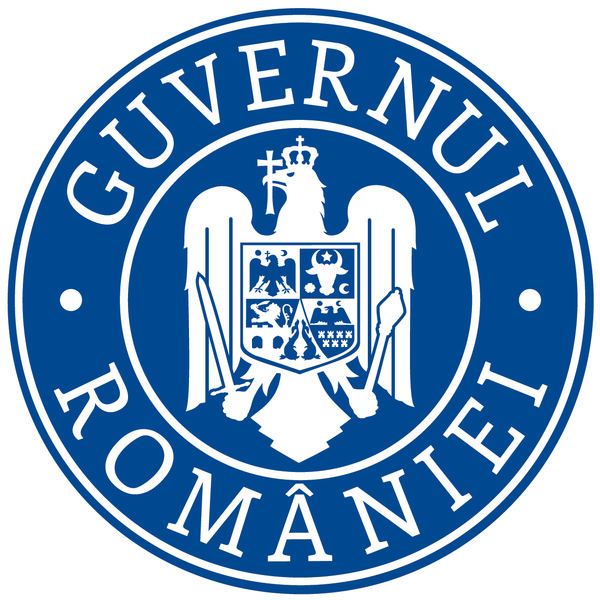                  Agentia Nationala pentru Protectia MediuluiAUTORIZATIE INTEGRATA DE MEDIUNr. 2 din data 23.08.2013                                         revizuita in data de   Ca urmare a solicitarii privind revizuirea Autorizaţiei Integrate de Mediu formulate de S.C. VITALIA SALUBRITATE PRAHOVA S.R.L., in calitate de operator, cu sediul in orasul Baicoi, str. Valea lui Dan, nr. 10, judetul Prahova, inregistrata la Agentia  pentru Protectia Mediului Prahova cu nr.1208/28.06.2021 și a completărilor ulterioare, in urma analizarii documentelor transmise si a verificarii,  in baza HG nr. 43/2020, a H.G. nr. 1000/2012 privind reorganizarea si functionarea Agentiei Nationale pentru Protectia Mediului, a Ordonantei de Urgenta a Guvernului nr. 195/2005 privind protectia mediului – aprobata prin Legea nr. 265/2006, cu modificarile si  completarile ulterioare , a Legii nr. 278/24.10.2013 privind emisiile industriale, cu modificarile si  completarile ulterioare, a Ordinului Ministrului nr. 818/2003 privind procedura de emitere a Autorizatiei Integrate de Mediu, modificat si completat de Ordinul nr. 1158/2005 si O.U.G. nr 3970/2012, a Ordinului M.A.P.A.M. nr. 169/2004 pentru aprobarea, prin metoda confirmarii directe, a Documentelor de referinta privind cele mai bune tehnici disponibile (BREF), aprobate de Uniunea Europeana,se emite:                                AUTORIZATIA INTEGRATA DE  MEDIU                          Titular:    S.C. VITALIA SALUBRITATE PRAHOVA SRL.                   Amplasament: Oras Baicoi, str. Valea lui Dan nr. 10, judetul Prahova*) Autorizatia Integrata de Mediu nr. 2/23.08.2013 revizuita in data de 20.06.2019 isi pierde valabiliatea.CUPRINS1. DATE DE IDENTIFICARE A TITULARULUI ACTIVITATII	42. TEMEIUL LEGAL AL EMITERII AUTORIZATIEI INTEGRATE DE MEDIU	53. CATEGORIA DE ACTIVITATE	74. DOCUMENTATIA SOLICITARII	85. MANAGEMENTUL ACTIVITATII	106. MATERII PRIME SI AUXILIARE	117. RESURSE : APA, ENERGIE, COMBUSTIBILI UTILIZAT	117.1 APA	117.1.1 Alimentarea cu apa potabila si tehnologica	117.1.2 Evacuarea apelor uzate	127.2 UTILIZAREA EFICIENTA A ENERGIEI	137.3 COMBUSTIBILI UTILIZATI	138. DESCRIEREA INSTALATIEI SI A FLUXURILOR TEHNOLOGICE EXISTENTE PE AMPLASAMENT	149. INSTALATII PENTRU RETINEREA, EVACUAREA SI DISPERSIA POLUANTILOR IN MEDIU	219.1 AER	219.2. APA	219.3. SOL	229.4. ALTE DOTARI	2210. CONCENTRATII DE POLUANT ADMISE LA EVACUAREA IN MEDIUL INCONJURATOR, NIVELE DE ZGOMOT	2310.1 AER	2310.1.1 Emisii	2310.1.2. Calitate aer ambiental	2410.2 APA UZATA	2510.3 SOL	2610.4 APA SUBTERANA	2610.5 ZGOMOT	2610.6 MIROS	2711. GESTIUNEA DESEURILOR	2711.1 DENUMIRE DESEU, DEPOZITARE TEMPORARA	2711.1.1 Deseuri nepericuloase	2711.1.2 Deseuri periculoase	2811.1.3 Deseuri predate 	2811.1.4 Depozitarea definitiva a deseurilor	2811.3 METODA DE ACCEPTARE A DESEURILOR IN DEPOZIT	3012. INTERVENTIA RAPIDA/PREVENIREA SI MANAGEMENTUL SITUATIILOR DE URGENTA. SIGURANTA INSTALATIEI	4413. MONITORIZAREA ACTIVITATII	4513.1.AUTOMONITORIZAREA TEHNOLOGICA	4613.2. MONITORIZAREA ACTIVITATII	4613.3 MONITORIZAREA GESTIUNII DESEURILOR	4813.3.1 Deseuri tehnologice	4913.3.2 Ambalaje	4913.4 ALTE OBLIGATII PRIVIND MONITORIZAREA	5014. RAPORTARI LA UNITATEA TERITORIALA PENTRU PROTECTIA MEDIULUI SI PERIODICITATEA ACESTORA	5215. OBLIGATIILE TITULARULUI ACTIVITATII	5416.MANAGEMENTUL INCHIDERII INSTALATIEI. MANAGEMENTUL REZIDUURILOR	5617. GLOSAR DE TERMENI	5718. DISPOZITII FINALE	601. DATE DE IDENTIFICARE A TITULARULUI ACTIVITATIISC VITALIA SALUBRITATE  PRAHOVA SRL      Adresa sediu: oras Baicoi, str. Valea lui Dan nr. 10, judetul PrahovaCUI 28294780, Nr. Inreg. Reg. Com. J29/552/04.04.2011 Telefon/fax: 0344101210/0344101211E-mail: liana.vasilescu@vitalia-mediu.ro ; info.prahova@vitalia-mediu.ro Adresa amplasament: localitatea Baicoi, str. Valea lui Dan, nr.10, jud. PrahovaVecinatatile sunt:la nord, nord-vest: fosta rampa de deseuri Baicoi;  la vest:  teren agricol;la sud, sud- est: teren apartinanad Ocolului Silvic ; la est: ferma avicola;Coordonate STEREO 702. TEMEIUL LEGAL AL EMITERII AUTORIZATIEI INTEGRATE DE MEDIUOrdonanta de Urgenta a Guvernului nr. 195/2005 – privind protectia mediului, aprobata prin Legea nr. 265/2006, cu modificarile si completarile ulterioare.Legea nr.278/2013 privind emisiile industriale, cu modificarile si completarile ulterioare;Ordin M.A.P.A.M. nr. 818/2003 pentru aprobarea Procedurii de emitere a autorizatiei integrate de mediu, cu completarile si modificarile ulterioare.Ordin M.M.G.A. nr. 1158/2005 – pentru modificarea si completarea anexei la Ordinul M.A.P.A.M. nr. 818/2003 - pentru aprobarea Procedurii de emitere a autorizatiei integrate de mediu.Ordin M.A.P.A.M. nr. 169/2004 pentru aprobarea, prin metoda confirmarii directe, a Documentelor de referinta privind cele mai bune tehnici disponibile (BREF), aprobate de Uniunea Europeana.Ordonanta de Urgenta nr. 68/2007 - privind raspunderea de mediu cu referire la prevenirea si repararea prejudiciului asupra mediului, cu modificarile si completarile ulterioare.Ordinul 95/2005 privind stabilirea criteriilor de acceptare si procedurilor preliminare de acceptare a deseurilor la depozitare, cu completarile si modificarile ulterioare.Ordinul MMGA nr.757/2004 pentru aprobarea Normativului tehnic privind depozitarea deseurilor, cu completarile si modificarile ulterioare.H.G. nr. 188/2002 pentru aprobarea unor norme privind conditiile de descarcare in mediul acvatic a apelor uzate, modificata si completata prin H.G. nr. 352/2005, H.G. nr. 210/2007.H.G. nr. 351/2005 – privind aprobarea Programului de eliminare treptata a evacuarilor, emisiilor si pierderilor de substante prioritar periculoase, cu modificarile si completarile ulterioare.Ordin nr. 1012/2005 pentru aprobarea procedurii privind mecanismul de acces la informatiile de interes public privind gospodarirea apelor;Legea apelor nr.107/1996, cu  modificarile si completarile ulteriore. OM nr. 119/2014 pentru aprobarea Normelor de igiena si sanatate publica privind mediul de viata al populatiei, cu modificarile si completarile ulterioare;Legea nr. 249/2015 privind modalitatea de gestionare a ambalajelor si a deseurilor de ambalaje, cu modificarile si completarile ulterioare;Ordonanta de Urgenta nr. 196/2005- privind Fondul pentru Mediu, cu modificarile si completarile ulterioare.Ordinul Ministrului Apelor si Protectiei Mediului nr. 370/2003 privind activitatile si sistemul de autorizare al laboratoarelor de mediu.Ordonanta nr. 2/2021 privind depozitarea deseurilor;Ordonanta de Urgenta nr. 92/2021 privind regimul deseurilor,Hotararea de Guvern nr. 856/2002 privind evidenta gestiunii deseurilor si pentru aprobarea listei cuprinzand deseurile, inclusiv deseurile periculoase, cu completarile si modificarile ulterioare.Decizia Comisiei   2014/955/CE de modificare a Deciziei 2000/532/CE de stabilire a unei liste de deseuri în temeiul Directivei 2008/98/CE a Parlamentului European si a Consiliului.Legea nr. 123/2020 pentru modificarea și completarea Ordonanței de urgență a Guvernului nr. 195/2005 privind protecția mediului privind disconfortul olfactiv;Hotararea de Guvern nr. 210/2007 - pentru modificarea si completarea unor acte normative care transpun acquis-ul comunitar in domeniul protectiei mediului.Legea nr. 74/2019 privind gestionarea siturilor potential contaminate, inlcusiv a siturilor contaminate; Ordinul Ministrului Apelor si Protectiei Mediului nr. 161/2006 privind clasificarea calitatii apelor de suprafata.H.G. nr. 140/2008 – privind stabilirea unor masuri pentru aplicarea prevederilor Regulamentului (CE) al Parlamentului European si al Consiliului nr. 166/2006 – privind infiintarea Registrului European al Poluantilor Emisi si Transferati si modificarea directivelor Consiliului 91/689/CEE si 96/61/CE.Ordinul Ministrului Agriculturii, Padurilor, Apelor si Mediului nr. 36/2004 privind aprobarea Ghidului tehnic general pentru aplicarea procedurii de emitere a autorizatiei integrate de mediu.Ordin nr. 756/1997- pentru aprobarea Reglementarii privind evaluarea poluarii mediului, cu modificarile si completarile ulterioare.Legea nr. 360/2003 privind regimul substantelor si preparatelor chimice periculoase, cu modificarile si completarile ulterioare;Regulament CE nr. 1907/2006 privind inregistrarea, evaluarea, autorizarea si restrictionarea substantelor chimice (REACH), de infiintare a Agentiei Europene pentru Produse Chimice, de modificare a Directivei 1999/45/CE si de abrogare a Regulamentului (CEE) nr. 793/93 al Consiliului si a Regulamentului CE nr. 1488/94 al Comisiei, precum si a Directivei 76/769/CEE a Consiliului si a Directivelor 91/155/CEE, 93/67/CEE, 93/105/CE si 2000/21/CE ale Comisiei;Regulament CE nr. 1272/2008 privind clasificarea, etichetarea si ambalarea substantelor si a amestecurilor de modificare si de abrogare a Directivelor 67/548/CEE si 1999/45/CE, precum si de modificare  a Regulamentului CE nr. 1907/2006;SR 10009/2017 – Acustica urbana – limite admisibile ale nivelului de zgomot.Ordin ministrului mediului si dezvoltarii durabile, ministrului transporturilor, ministrului sanatatii publice si ministrului internelor si reformei administrative  nr. 152/558/1119/532/2008 – pentru aprobarea Ghidului privind adoptarea valorilor – limita si a modului de aplicare a acestora atunci cand se elaboreaza planurile de actiune, pentru indicatorii Lzsn si Lnoapte, in cazul zgomotului produs de traficul rutier pe drumurile principale si in aglomerari, traficul feroviar pe caile ferate principale si in aglomerari, traficul aerian pe aeroporturile mari si/sau urbane si pentru zgomotul produs in zonele din aglomerari unde se desfasoara activitati industriale.H.G. nr. 1061/2008 privind transportul deseurilor periculoase si nepericuloase pe teritoriul Romaniei.Legea 104/15.06.2011 privind calitatea  aerului inconjurator, cu modificarile si completarile ulterioare.Ordinul M.M.P. nr. 3299/2012  pentru aprobarea metodologiei  de realizare și raportare a inventarelor privind emisiile de poluanti în atmosferă;STAS 12574/1987 privind conditiile de calitate a aerului in zonele protejate.Legea nr. 458/2002 privind calitatea apei potabile, cu modificarile si completarile ulterioare  H.G. nr. 170/2004 - privind gestionarea anvelopelor uzate.H.G. nr. 878/2005 – privind accesul publicului la informatia privind mediul.Ordinul nr. 1150/2020 privind aprobarea Procedurii de aplicare a vizei anuale a autorizatiei de mediu si autorizatiei integrate de mediu .3. CATEGORIA DE ACTIVITATECod CAEN: 3821– Tratarea si eliminarea deseurilor nepericuloase Cod CAEN: 5210 - Depozitari inclusiv depozitarea deseurilor  si reziduurilor Cod CAEN: 3811 – Colectarea deseurilor nepericuloaseConform Anexei nr. 1 a Legii nr. 278/2013:  categoria 5.4 „Depozite de deseuri care primesc mai mult de 10 t deseuri/zi sau avand o capacitate totala mai mare de 25.000 tone deseuri, cu exceptia depozitelor de deseuri inerte”;Obiectul autorizarii: Depozit  deseuri industriale nepericuloase clasa „b” (depozite pentru deseuri nepericuloase) –celula 1- capacitate 300 000 mc, celula 2-capacitate 200000 mc si spatiul intercelular –capacitate de 80000 mc. Revizuirea autorizatiei integrate de mediu s-a realizat: -in baza autorizatiei integrate de mediu nr. 2/23.08.2013 revizuita in data de 20.06.2019; -indeplinirea cerințelor din AIM nr. 2/23.08.2013 revizuită în 20.06.2019 și pentru exploatarea  celulei 2 de depozitare ;-incetarea activității SC DEMECO de pe platforma impermeabilizată existentă pe amplasament.-relocarea silozului pentru tratare/stabilizare cenușă pe latura de nord-est a depozitului de deșeuri-a modificarilor legislative;-in urma evaluarii conditiilor de operare;-in baza Ordonantei de Urgenta a Guvernului nr. 195/2005 privind protectia mediului, aprobata prin Legea nr. 265/2006, cu  modificarile si completarile ulterioare;4. DOCUMENTATIA SOLICITARIIFormularul de solicitare privind revizuirea autorizatiei integrate de mediu intocmit de S.C. VITALIA SALUBRITATE PRAHOVA SRL.Raport de amplasament privind revizuirea autorizatiei integrate de mediu, intocmit de S.C. ARGIF-PROIECT SRL ;Acord de mediu nr. PH-1 din 17.01.2013 ;Raport la studiul de evaluare a impactului asupra mediului intocmit de SC KVB Economic SA;Studiu geotehnic intocmit de SC Pzygeo Proiect SRL;Studiu Hidrogeologic intocmit de SC Santedil Proiect SRL;Proces verbal de constatare a respectarii tuturor conditiilor impuse  prin acordul de mediu nr.66/16.05.2013;Autorizatie de construire nr. 146/14.11.2012 pentru «construire depozit de deseuri industriale nepericuloase» ;Autorizatie de construire nr.101/09.07.2012 pentru construire gospodarie apa, sediu administrativ, magazie, platforma betonata, bazin betonat vidanajbil, post trafo, imprejmuire, parcare, drumuri incinta, alei pietonale ;Decizia etapei de incadrare nr.4861/30.05.2012 pentru construire gospodarie apa, sediu administrativ, magazie, platforma betonata, bazin betonat vidanajbil, post trafo, imprejmuire, parcare, drumuri incinta, alei pietonale ;Procesul verbal de receptie la terminarea lucrarilor nr. 01 din 21.05.2013 privind lucrarea « Construire depozit de deseuri industriale nepericuloase » ;Procese verbale de receptie calitative nr.8,9,10/2013 ;Autorizaţia de construire nr. 144/12.08.2015 - continuare de lucrări la A.C. nr. 146/2012 celula nr. 2, emisa de Primăria Oraşului Baicoi;Proces verbal de receptie partiala nr. 206/2018;Proces verbal de receptie la terminarea lucrarilor nr.1 din 23.02.2021pentru Construire depozit de deseuri industriale nepericuloase;Certificat de Inregistrare J29/552/04.04.2011 emis de Oficiul Registrului Comertului Prahova; Certificat constatator nr. 36315/11.06.2013 pentru punctul de lucru Baicoi, emis de Oficiul Registrului Comertului Prahova.;Autorizatia de Gospodarire a apelor nr.2/27.01.2021 eliberata de Administratia Nationala Apele Romane, Administratia Bazinala de Apa Buzau-Ialomita;Contrat de prestare a serviciului de colectare si transport deseuri municipale nr.5636/27.05.2021 incheiat cu SC Floricon Salub SRL;Contract de prestari servicii privind vidanjarea apei uzate nr. 1040/30.04.2013 incheiat cu SC Floricon Salub SRL;Contract de furnizare a energiei electrice la micii consumatori finali, industriali si similari nr. 8029841-12.09.2012 si acte aditionale;Contract de furnizare/prestare a serviciului de alimentare cu apa si de canalizare nr.10608030/16.01.2013 incheiat cu SC Hidro Prahova SA;Proces verbal de predare primire a statiei mobile de carburanti incheiat in data de 04.02.2014;adresa operatorului cu nr.280 din 08.05.2015 si inregistrata la APM Prahova cu nr. 8045 din 08.05.2019;Referat de evaluare a impactului asupra sanatatii populatiei pentru depozit de deseuri nepericuloase intocmit de Institutul National de Sanatate Publica Bucuresti din 2014;Studiu de dispersie  intocmit de Centrul de Mediu si Sanatate Cluj Napoca;Cerere inregistrata la BRD- Groupe Societe Generale SA cu nr. TD 11584613000/06.08.2013, de constituire a contului bancar pentru  fondul de inchidere , conform cerintelor HG nr. 349/2005;Dovada constituirii „Fondului pentru închidere si urmărire post-închidere;Plan de gestionare mirosuri;Plan de interventie in caz de accidente ;Plan de  prevenire si combatere a poluarilor accidentale.Anexa 2-Planul de amplasament – plan al obiectivului ; Plan de situatie, intocmit de S.C. ARGIF-PROIECT SRL  profile transversale, logitudinale, planuri de detaliu, sectiuni, etc.5. MANAGEMENTUL ACTIVITATIIInstalatia va fi exploatata, controlata si intretinuta, asa cum s-a stabilit in prezenta autorizatie integrata. Toate programele depuse in solicitare si care vor fi duse la indeplinire conform conditiilor prezentei Autorizatii, sunt parte integranta a acesteia.Activitatea se va desfasura cu personal calificat pentru fiecare loc de munca, special instruit si familiarizat cu conditiile impuse in prezenta autorizatie.Toate echipamentele si instalatiile utilizate in desfasurarea activitatii, a caror avarie sau functionare necorespunzatoare ar putea conduce la un impact negativ asupra mediului, vor fi intretinute in conditii optime de lucru.Operatorul va asigura un program de intretinere a echipamentelor si instalatiilor si un registru de evidenta a operatiunilor de intretinere efectuate.Titularul activitatii trebuie sa se asigure ca o persoana responsabila cu protectia mediului va fi in orice moment disponibila pe amplasament. In conformitate cu prevederile O.U.G nr. 195/2005 aprobata prin Legea nr. 265/2006, cu completarile si modificarile ulterioare, conducerea titularului prin persoana desemnata cu atributii in domeniul protectiei mediului, va asista persoanele imputernicite cu activitati de verificare, inspectie si control, punandu–le la dispozitie evidenta masuratorilor proprii si toate celelalte documente relevante si le va facilita controlul activitatii, precum si prelevarea de probe. Va asigura de asemenea, accesul persoanelor imputernicite la instalatiile tehnologice generatoare de impact asupra mediului, la echipamentele si instalatiile de depoluare precum si in spatiile sau in zonele aferente acestora.Operatorul va tine evidenta lunara a materiilor prime, materialelor si substantelor chimice utilizate;Titularul autorizatiei trebuie sa depuna la  APM Prahova un Raport anual de Mediu pentru intregul an calendaristic precedent.Operatorul va inregistra si investiga orice reclamatie sau sesizare pe care o primeste referitoare la mediu. Inregistrarea va cuprinde: date referitoare la reclamatie/sesizare, investigarea efectuata si orice actiune intreprinsa.Titularul /operatorul trebuie sa stabileasca si sa mentina proceduri pentru necesarul de instruiri adecvate privind protectia mediului pentru toti angajatii a caror activitate poate avea efect semnificativ asupra mediului, asigurand pastrarea documentelor privind instruirile efectuate; Se vor folosi echipamente de protectie a personalului impuse de legislatia protectiei muncii ;Un exemplar din prezenta autorizatie trebuie sa ramana in orice moment accesibil personalului desemnat cu atributii in domeniul protectiei mediului;Titularul activitatii va mentine un Sistem de management al autorizatiei, prin care va urmari modul de actiune pentru realizarea conditiilor din autorizatie. Sistemul de management al autorizatiei va evalua toate operatiunile si va revizui toate optiunile accesibile pentru utilizarea tehnologiei mai curate precum si reducerea si minimizarea deseurilor si va include o planificare a obiectivelor si a sarcinilor de mediu.6. MATERII PRIME SI AUXILIARETitularul autorizatiei nu desfasoara activitate productiva.7. RESURSE : APA, ENERGIE, COMBUSTIBILI UTILIZATI7.1 APA7.1.1 Alimentarea cu apa potabila si tehnologicaCerinta totala de apa este :Consum si scop igienico – sanitar: 500 mc/anSpalat roti autotransportoare: 220 mc/anHidranti – pentru stingere incendiu: in caz de incendiu 54mc/incendiuInstalatia de tratare cenusa: 9.600 mc/anInmagazinarea apei se realizeaza in 3 rezervoare astfel:  doua rezervoare de inmagazinare supraterane , prefabricate din PAFSIN, cu un volum de  30 mc fiecare, care va asigura rezerva de apa pentru consumul intern si rezerva intangibila de incendiu si un rezervor de inmagazinare de 10 mc, subteran, din PAFSIN necesar pentru asigurarea apei in procesul de tratare/stabilizare cenusa.Pentru alimentarea cu apa a depozitului s-a realizat  un bransament PEHD 90 mm, PN 6 in caminul de vane de racord CA  la reteaua de alimentare existenta in localitatea Baicoi.Pentru stingerea eventualelor incendii s-a instalat o retea de incendiu din conducte PEID Dn 110 Pn cu o lungime de 165m.Pentru optimizarea consumului de apa in cadrul procesului de tratare/stabilizare cenusa, apa colectata in basa colectoare a celulei de depozitare se recircula in cadrul instalatiei de tratare. 7.1.2 Evacuarea apelor uzate - Apele menajere rezultate de la sediul administrativ sunt evacuate spre caminele de racord ape uzate menajere (Cv1 si Cv2) si apoi prin tronsoane montate cu pante normale de curgere de 1%,  spre cele 2 bazine betonate vidanajbile cu capacitatea de 20mc fiecare. -Apa uzata provenita de la platforma de spalat roti este preluata de reteaua de canalizare si se descarca intr-unul din  bazinele vidanjabile de 20 mc.-Apele uzate cu incarcari de hidrocarburi , provenite de pe zona parcarii  vor fi conduse in exterior spre separatorul  de hidrocarburi  SH1, iar din acesta  printr-o conducta PVC in paraul Valea lui Dan.- Celula 1- Apa rezultata  din  precipitatii  este drenata gravitational prin asigurarea unei pante de scurgere spre o basa colectoare, în care s-a montat, odată cu înălțarea depozitului, o conductă PEID Dn1000mm, perforată, de unde este pompata  si recirculata in cadrul instalatiei de tratare/stabilizare cenusa. Datorita stării de agregare a deșeurilor ce urmează a fi depozitate nu este necesar un sistem de drenaj la baza celulei, deșeurile fiind supuse unui fenomen de solidificare.-Celula 2-este prevazuta cu un sistem de drenaj levigat compus din trei tronsoane de drenuri cu lungimea totala de 601m cu dascarcare in colectorul principal. Drenurile pentru colectarea levigatului sunt conducte PEID, Dn 250mm, perforate pe 2/3 din circumferinta  cu lungimea de 45m. Levigatul rezulta din cedarea apei din deseurile depozitate sau apa din precipitatii care percoleaza aceste deseuri. Evacurea levigatului din celula 2 se face prin  stația de pompare SP1 printr-o conducta  din PEID dn 250 mm, SN4 cu lungimea de 75 m. Levigatul va fi pompat in bazinul de stocare  printr-o conducta din PEID, DN 50, PN 6. Bazinul de înmagazinare/ stocare  are o capacitate de 200 mc si  este realizat din beton armat si impermeabilizat cu geomembrana.Levigatul este transportat cu vidanja la statia de epurare a depozitului de deseuri menajere Boldesti Scaieni-Apele pluviale necontaminate sunt evacuate prin canalele perimetrale, descaracate in rigole de la drum si evacuate  in paraul Valea lui Dan. -Apa uzata provenita de pe platforma impermeabilizata de 10000mp (construita cu o panta de 1%, care asigura scurgerea apelor) este dirijata catre o basa colectoare etansa cu un volum de cca 75mc.  -Apa uzata provenita de pe platforma betonata de 600mp este dirijata prin rigola intr-un bazin betonat colector de 100mc.   7.2 UTILIZAREA EFICIENTA A ENERGIEIEnergia electrica este  preluata din reteaua SC ELECTRICA SA Bucuresti.Tehnici de reducere a consumului de energieizolarea cladirilor in regiunile in care temperatura exterioara poate atinge valori mici;iluminat cu un consum scazut de energie ;separarea spatiilor care trebuie incalzite de spatiile care nu trebuie incalzite si limitarea volumelor de aer care trebuie incalzite;reglarea corecta a aparatelor cu care se incalzesc spatiile si distribuirea uniforma a curentilor de aer cald.7.3 COMBUSTIBILI UTILIZATIDrept combustibil se utilizeaza motorina.Mijloacele de transport proprii folosite in activitate  se alimenteaza cu carburant, respectiv motorina, din statia mobila de carburant amplasata in incinta obiectivului pe platforma betonata8. DESCRIEREA INSTALATIEI SI A FLUXURILOR TEHNOLOGICE EXISTENTE PE AMPLASAMENT Depozitul ocupa o suprafata totala de 54880 mp si are o capacitatea totala  de 580000 mc structurata asfel:Celula 1 de depozitare: 300.000 mc;Spațiul intercelular aparținând celulei 1: cca.40.000 mc;Celula 2 de depozitare: 200.000 mc;Spațiul intercelular aparținând celulei  2: cca. 40.000 mc;         Cantitatea de deseuri depozitata  este de cca 520000mc.Celula 1Activitatea  de depozitare se realizeaza in celula 1 si in spatiul intercelular apartinand acesteia cu o capacitate de depozitare de 340000 m3. Descrierea sistemului constructiv al  celulei 1:Incinta de depozitare s-a executat  in sapatura deschisa  cu o adancime de cca 6.00 m si taluzuri de 1:2-1:3, functie de rezultatele studiilor geotehnice. Perimetral s-a realizat un dig cu scopul de a proteja incinta de aport suplimentar de apa in perioada ploioasa de pe suprafetele adiacente. Digurile au o inaltime de cca 5 m cu un coronament de 3-5 m si taluz exterior de 1:3. Celula este impermeabilizata, dupa cum urmeaza:- Strat de argila cu grosimea de 100 cm- Geomembrana din PEHD avand grosimea de 2,0 mm (GM)- Geotextil de protectie g =1.200 gr/mp.- Strat  pentru protectia radierului deseu stabilizat cod 19 03 05 (cca. 100.000 to). Sistemul de etansare este instalat pe toata baza incintei de depozitare si pe taluzurile interioare ale digurilor perimetrale.Datorita starii de agregare a deseurilor ce urmeaza a fi depozitate nu este necesar un sistem de drenaj la baza acesteia, deseurile fiind supuse unui fenomen de solidificare. Celula pentru deseuri industriale nepericuloase nu necesita sistem de drenaj, apa din precipitatii va fi drenata gravitational catre o basa de colectare de unde apa va fi recirculata in instalatia de stabilizare cenusa. Pentru ape pluviale, perimetral au fost  construite canale de garda care se vor descarca in paraul lui Dan, existent in imediata vecinatate a amplasamentului, la limita proprietatii. Lungimea totala a sistemului de canalizare pluviala este de  360 ml. Instalatia de tratare/stabilizare cenusa este o instalatie mobila de stocare temporara si de amestecare cu apa a deseurilor din procese termice(cenusa) cu capacitatea de 25mc/ora si este dotata cu un siloz de depozitare temporara cu urmatoarele elemente:         ▪ siloz modular cu capacitatea de 50 mc (75 to);conducta de descarcare a deseurilor pulverulente din cimentruck, in siloz (4 inch);fluidificator, alcatuit din: compresor aer (10 bar, 270 litri, 380 V), filtru regulator (SILOTOP cu autocuratare), tub aer si duze fluidificatoare, montate pe partea tronconica a silozului;vana rotativa actionata electric, prin intermediul unui motor electric, pentru dozarea deseurilor din siloz in amestecator;clapeta actionata manual, pentru alimentarea cu deseuri a amestecatorului; amestecator cu capac, in care apa este adusa prin 4 duze la partea superioara +3 duze la partea inferioara.În prezent, instalatia de tratare/stabilizare cenusă este amplasată în proximitatea celulei 1 de depozitare. In functie de  capacitatea de umplere  a celulei 1 , instalatia de tratare/ stabilizare cenusă  va fi relocata in zona celulei 2Rezervor de inmagazinare apa, ingropat, cu volumul de 10 mc, din care apa este scoasa cu pompa submersibila, actionata electric din tabloul electric aferent si este transportata prin conducta la amestecator.Cabina metalica pentru tabloul electric.Amenajari ale zonei de depozitare a deseurilor-  canale de garda  pentru evacuarea  apelor pluviale; -  basa de colectare pentru apa  rezultata din celula de depozitare ;   -bazin de inmagazinare/stocare levigat  din beton armat - statie de pompe pentru recircularea apei din  basa colectoare in vederea recircularii in instalatia de stabilizare cenusa ;Celula 2Activitatea de depozitare a deseurilor se realizeaza in celula 2 si  in spatiul intercelular apartinand acesteia cu o capacitate de depozitare de 240000 m3, Descrierea sistemului constructiv al celulei 2:Celula 2 de depozitare s-a executat   in săpătură deschisa, cu o adâncime de cca. 5 – 5,50 m si taluzuri de 1:3. Perimetral s-a executat un dig cu scopul de a proteja incinta de aport suplimentar de apa in perioadele ploioase de pe suprafețele adiacente. Digurile au o înălțime variabila cuprinsa intre 1 – 6 m (in funcție de topografia terenului),  cu un coronament de 5 m si taluz exterior de 1:3. Coronamentul digului este balastat si carosabil.Celula este  impermeabilizata, după cum urmează:Strat de argila cu grosimea de 100 cmGeomembrana din PEHD având grosimea de 2,0 mm (GM)Geotextil de protecție g =800 gr/mp.Strat drenant de pietriș sort 16-32 mm, cu grosimea de 50 cmCelula  este prevăzută, în bază, cu un sistem de drenaj levigat compus din trei tronsoane de drenuri (cu lungimea totala de 601 m), care se vor descărca in colectorul principal. Drenurile pentru colectarea levigat sunt conducte PEID, Dn 250 mm, SN4, perforate pe 2/3 din circumferința, având lungimea de 45 m. In final, levigatul va ajunge in bazinul de inmagazinare/ stocare  cu capacitatea de 200mcAccesul în celula 2, se realizeaza pe drum balastat, pe la baza celulei 1, pe latura de nord, pana în colțul comun dintre celulele 1 și 2 de depozitare  si prin rampa de acces  cu panta de maxim 10% și o platformă de descărcare alipită digului. Aceasta este realizată dintr-un rambleu de balast compactat. Lucrarile de constructie prin care s-a realizat depozitul au constat din :Terasamente (sapatura, umplutura, compactare, nivelare etc);Etansare (asternere geosintetice, imbinarea fasiilor de geosintetice etc);Drenaj pluvial (amenajarea canalelor de garda).Sapaturi necesare pentru: Decoperta stratului vegetal si nivelare ;Aducerea terenului la cota proiectata; Executarea canalelor de garda.Umpluturi:Depunerea si imprastierea materialului natural (argila) care face parte din pachetul de impermeabilizare;Depunerea, imprastierea si compactarea materialului natural (argila) in diguri;Depunerea, imprastierea stratului drenant din pietris.Compactarea bazei depozitului in vederea instalarii materialelor geosintetice.Pamantul rezultat din sapatura a fost utilizat pentru construirea digurilor perimetrale.Pentru  faza de operare incinta de depozitare s-a executat:  Zona administrativa este compusa din:Platforma de spalare roti care are suprafata de 47,6mp (14x3,4m), betonata si asigura preluarea printr-o rigola cu gratar si site; asigura preluarea apelor rezultate de la spalarea utilajelor;Cladire administrativa : cladiri containerizate, module in sistem logo;Containere – sala de mese, vestiare,   grupuri sanitare cu dus si vestiar care, conform normelor sanitare specifice, asigura prin prevederea lor in sistem filtru, accesul lucratorilor de pe platforma cu trecerea obligatorie prin dus;Platforma electronica de cantarire si cabina portar : platforma de cantarire auto de 60t cu latimea de 3,6m si lungime de 26m;Post trafo dotat cu transformator cu puterea instalata de 150kwA;Diguri perimetrale cu inaltimea de cca 3.00-5.00 cu un coronament de 5m si taluz exterior de 1:2.5 realizate in scopul de a proteja incinta de un aport suplimentar de apa in perioada ploioasa de pe suprafetele adiacente;Drumuri de acces interioare si platforme realizate din structura de beton armat de 20cm asezat pe un strat balastat de 30cm, parcare 10 locuri si trotuare pentru deplasarea personalului din incinta, de 30cm;Bazin vidanajbil (2 buc) cu capacitatea de 20mc fiecare, pentru preluarea apelor menajere prin canalizarea interioara realizata din conducta de PVC, SN4 Dn 160mmColectare ape pluviale prin canale de garda construite perimetral ;Plantatie de protectie : plantare de arbori arbusti pe toate laturile spatiului destinat depozitarii ;Gard imprejmuire incinta si portile metalice. Imprejmuirea are o inaltime de 2 m si este realizata din plasa de sarma pe spaliere din teava rectangulara cu inaltime de 2m si lungimea de 2710 m;Accesul in incinta se face se realizeaza numai prin portile de acces.Echipamente mobile, vehicule si utilaje: buldozer,etcStatie mobila  model RRS 9/70 pentru alimentarea cu carburanti a mijloacelor de transport proprii amplasata pe platforma betonata, dotata cu un rezervor de carburanti cu capacitatea de 9000l, cuva de retentie 50%, pompa de distributie si pistol automat.ALTE DOTARI EXISTENTE PE AMPLASAMENTPlatforma 1- Platforma impermeabilizata in suprafata de 10000mp  care are urmatoarea stratificatie: refuz de ciur, geotextil m>200g/mp, geomembrana g=1mm, teren natural-argila cu h>1,00m. Platforma este prevazuta cu diguri perimetrale cu h=1,00m si o panta a taluzurilor interioare si exterioare de 1:2. Baza platformei este construita cu o panta de 1% spre o basa colectoare etansata cu un volum de cca 75mc. Apele vor fi vidanjate si transportate de firme autorizate  (conform contractelor incheiate). Platforma va fi inchiriata la diverse  societati in baza unor contracte,  care vor obtine actele de reglementare necesare desfasurarii  activitatilor.Platforma 2 – cu o suprafată de 600 mp, betonată, prevăzută cu o rigolă  centrală care colectează apele uzate care sunt evacuate într-un bazin betonat cu un volum de 100 mc Apele vor fi vidanjate si transportate de firme autorizate  (conform contractelor incheiate). Platforma va fi inchiriata la diverse  societati in baza unor contracte,  care vor obtine actele de reglementare necesare desfasurarii  activitatilor sau se va folosi în scop propriu.Fluxul tehnologic:Fluxul deseurilor in incinta depozitului:Accesul in incinta;Verificarea documentelor care insotesc transportul de deseuri;Inspectia pentru acceptare – se realizeaza vizual, inainte de cantarire;Prelevare de probe si analizare la fata locului, verificarea analizelor furnizate, eventual prin comparare cu rezultate anterioare – in functie de natura deseurilor, modul de transport etc.;Cantarirea si directionarea transportului ;Circuit deseuri in depozitDeseuri industriale nepericuloase altele decat cele de tip cenusa – dirijate catre depozitare finala in celule;Deseuri tip cenusa – dirijate catre instalatia de tratare/stabilizare.Deseuri neconforme – spatiu pentru depozitare temporara;Accesul catre zona de depozitare din incinta; Descarcarea deseurilor – se realizeaza sub supravegherea vizuala a personalului;Depozitarea propriu-zisa a deseurilor se realizeaza astfel: -Deseurile industriale nepericuloase altele decat cele de tip cenusa vor urma tehnologia de depozitare specifica, in functie de natura deseurilor si de modul lor de prezentare. Deseurile se vor depozita  in perimetre zilnice bine stabilite si delimitate intr-un plan de exploatare detaliat. Depozitare deseurilor se va face prin metoda de depozitare pe suprafata,  se realizeaza prin asezarea deseurilor in strate, se formeaza o platforma relativ orizontala a carei inaltime maxima, de obicei nu depaseste 2,5 m. Se urmareste ocuparea eficienta a spatiului de depozitare, iar dispunerea  deseurilor se va face intretesut pentru a sigura o stabilitate cat mai buna a corpului depozitului in rambleu, pe de o parte si pentru a permite infiltrarea apei din precipitatii catre sistemul de colectare, pe de alta parte.Delimitarea zonelor de lucru zilnice se va face tinand cont de:           - securitatea muncii;      - suprafata necesara pentru buna exploatare a depozitului;      - forma celulelor de depozitare;      -stabilitatea depozitului. -Deseurile de tip  cenusa sunt supuse unui proces tehnologic care se desfasoara in instalatia de tratare/stabilizare si consta in urmatoarele etape:Transportul deseurilor din procese termice de la generatorul de deseuri  se face cu un utilaj pentru transportat deseuri pulverulente tip „cimentruck”, inchiriat de transportatorul de deseuriDescarcarea deseurilor, din cimentruck in silozul pentru stocarea temporara a deseurilor printr-un sistem de tevi, fara a se imprastia pulberea de cenusa in aer. Prin conducta de descarcare deseurile sunt introduse in siloz, pe la partea superioara.Verificarea instalatiei de amestecare a deseurilor cu apa: sa nu fie deseuri in amestecator sau in conducta de evacuare a amestecului; verificarea impamantarii de la tabloul electric de comanda a alimentatorilor.Pornirea fluidizatorului: aerul comprimat, introdus prin tuburi si duze fluidificatoare, montate pe partea tronconica a silozului are  rolul de a fluidiza materialul pulverulent, la trecerea din siloz spre dozator.Pornirea alimentarii cu apa: apa este dirijata spre amestecator, prin conducta care se separa in doua ramuri si apoi curge prin duzele cu fanta (in numar de 4 la partea superioara + 3 la baza amestecatorului), asigurand un strat dur de apa care se invarte in partea interioara a conului, fara a intrerupe continuitatea si fara a forma stropi.Punerea in functiune a vanei rotative.Deschiderea clapetei actionata manual, pentru alimentarea cu deseuri a amestecatorului si se urmareste, deschizand capacul, daca ajung deseuri in amestecator.Verificarea regimului de amestecare a deseurilor cu apa in amestecator; Reglarea alimentarii cu apa a amestecatorului, evitand deversarea sau prafuirea.Eliminarea deseului stabilizat printr-o conducta in depozit.Cenusa stabilizata, rezultata din instalatia de tratare/stabilizare, are aspectul unui namol cu umiditatea de maxim 65%. Prin intermediul unei conducte namolul este descarcat in celula de depozitare. Cand acesta ajunge la o umiditate corespunzatoare manevrarii (in cca. 1 zi) este impins cu buldozerul in zona de depozitare. Dupa asezarea in zona finala de depozitare deseurile continua procesul de pierdere a apei si in final se solidifica.Deșeurile de tip cenușa grea – se vor descărca direct într-o bașă unde vor fi amestecate cu deșeuri semisolide (de exemplu, nămoluri de foraj,etc). Amestecul rezultat va fi încărcat in autobasculanta și va urma aceiași tehnologie de depozitare ca și deșeurile de cenușă ușoară stabilizată.        10.Profilarea formei depozitului- se executa periodic cu utilajele din dotare.Mijloacele de transport care desevesc rampa , inainte de a parasi incinta acestuia, se vor igieniza pe platforma de spalare roti, prevazuta special in acest scop.Celula 1 este închisă parțial, pe o suprafață de cca. 17.000 mp.  Închiderea se va realiza complet doar pe doua dintre laturi, celelalte doua laturi fiind comune cu celula 2. Lucrările de închidere  pentru celula 1 vor consta în:Lucrări de nivelare și crearea unor taluzuri stabile, cu panta de 1:3;Lucrări de etanșare care constau în:Strat de etanșare cu argilă , h = 1,00 mSaltea drenantă cu filtru pe ambele fețeStrat de umplutură din pământ  cu grosimea de 0.85 mStrat de pământ vegetal cu grosimea de 0,15 m.Lucrări de însămânțat cu iarbă.Exploatarea celulei 2 se realizeaza dinspre celula 1 spre celula 2, cu ocuparea, în primă fază, a spațiului intercelular corespunzător celulei 1 (cca. 40.000 mc) urmand depozitarea deșeurilor în celula 2 dinspre coltul de nord spre coltul de sud, cu avansarea treptată a frontului de depozitare astfel încât să se aștearnă treptat deșeurile pe toata suprafața  de depozitare a celulei 2. În imediata apropiere a rampei de acces deșeurile vor fi așternute pana la cota digului și, pe măsura ce înaintează frontul de depozitare spre interiorul celulei,  grosimea va scădea treptat  ajungându-se la cca  1-2 m.  Se procedează în acest mod pentru a proteja stratul de drenaj și sistemul de etanșare de o eventuala deteriorare a acestora prin accesul direct peste acestea al autogunoierelor/autocamioanelor. După acoperirea integrala a suprafeței celulei 2 cu deșeuri se va continua depozitarea pe sectoare succesive, cu înălțimi ce nu depășesc 2 m, inclusiv cu ocuparea spatiului intercelular corespunzatoare celulei 2 (cca. 40.000 mc).Depozitul va fi exploatat pe compartimente, umplerea acestora fiind etapizată. Pe măsură ce depozitul se dezvoltă, toate sectoarele pline vor fi unite şi umplute cu deşeuri. Cota digului dintre cele 2 celule este de 262,332  (dNMN).9. INSTALATII PENTRU RETINEREA, EVACUAREA SI DISPERSIA POLUANTILOR IN MEDIU9.1 AER 	Sursele de emisii provenite din activitatea depozitului sunt:  Surse mobile de poluare- vehicule care ruleaza pe suprafata depozitului si care transporta deseurile spre zonele de depozitare;- utilajele pentru lucrul in depozit;Activitatea in cadrul depozitului (procesul tehnologic)colectare/sortare/depozitare deseuristabilizare  si apoi descarcare in zona de depozitareneetanseitatea sau aparitia unor fisuri la sistemul de conducte / tevi  defectiuni aparute la instalatia de amestecare9.2. APAInstalatiile de retinere si evacuare a poluantilor in apa constau in:Sistem de colectare apa uzata depozit: se realizeaza gravitational catre o basa de colectare de unde apa va fi recirculata in instalatia de stabilizare cenusa1.Apa uzata rezultata de la spalarea rotilor sunt colectate intr-un bazin betonat armat etans cu  un volum de 20mc.2.Apa uzata menajera  rezultata din activitatea proprie sunt colectate intr-un bazin betonat vidanajbil  cu un volum de 20mc.3.Apele uzate  cu incarcari de hidrocarburi , provenite de pe zona parcarii  vor fi conduse in  separatorul  de hidrocarburi SH1, iar din acesta  printr-o conducta PVC in paraul Valea lui Dan.4.Apa din celula 1 rezultata din precipitatii si din deseurile depozitate  sunt drenate gravitational,  prin asigurarea unei pante de scurgere spre o basa colectoare, de unde este pompata  si recirculata in cadrul instalatiei de tratare/stabilizare cenusa.5.Levigatul din celula 2 este evacuat din  stația de pompare SP1  printr-o conducta  din PEID dn 250 mm, SN4 cu lungimea de 75 m. Levigatul va fi pompat in bazinul de stocare  printr-o conducta din PEID, DN 50, PN 6. Bazinul de înmagazinare/stocare are o capacitate de 200 mc si este realizat din beton armat si impermeabilizat cu geomembrana. Levigatul este transportat cu vidanja la statia de epurare cu osmoza inversa a depozitului de deseuri menajere Boldesti Scaieni 6. Apele pluviale necontaminate sunt evacuate prin canalele perimetrale, descarcate in rigole de la drum si evacuate  in paraul Valea lui Dan. 7. Apa uzata rezultata  de pe platforma impermeabilizata existenta de 10000mp este evacuata, prin asigurarea unei pante de scurgere  catre o basa colectoare etansa cu un volum de cca 75mc ,iar apa uzata rezultata de pe platforma betonata de 600mp este evacuata prin rigola centrala in bazin betonat colector de 100mc .Apele uzate sunt vidanjate si transportate cu firme autorizate  catre statii de epurare (conform contractelor incheiate).9.3. SOL1. Masuri constructive adoptate pentru depozit care asigura o protectie corespunzatoare pentru sol si subsol : diguri de protectie, elemente de etansare, impermebilizare celule, canale de garda, platforme betonate, etc.2. Drumuri si acces: deservesc exclusiv obiectele proiectate in aceasta incinta si anume: drumul de acces in incinta si acces la platforme in incinta si drumul de acces la celula de depozitare propriu- zisa.9.4. ALTE DOTARIAlte amenajari speciale, dotari si masuri pentru protectia mediului:Masuri de diminuare a fenomenului de spulberare a deseurilor din procesele termice :-inainte de a fi depozitate, deseurile vor fi stabilizate in vederea eliminarii antrenarii eventualelor suspensii in atmosfera . -pentru reducerea la maxim a impactului activitatii desfasurate asupra mediului si zonelor de locuit, societatea a achizitionat o instalatie pentru controlul mirosurilor constand in tratarea mirosurilor direct la sursa inainte de dispersie, urmand a fi montata pe amplasamentMasuri generale privind managementul problemei pasarilor :- diminuarea pe cat posibil a zonelor active ale depozitului ;Masuri privind managementul problemei animalelor daunatoare si a insectelor :- efectuarea dezinfectiei si a deratizarii;Alte masuri :- intretinerea drumurilor interioare, prin repararea stratului de protectie.10. CONCENTRATII DE POLUANTI ADMISE LA EVACUAREA IN MEDIUL INCONJURATOR, NIVELE DE ZGOMOT10.1 AER10.1.1 EmisiiSursele de emisii in perioada de operare a obiectivului sunt asociate cu activitatile urmatoare:a) Activitatea in cadrul depozitului (procesul tehnologic) - colectare/sortare/depozitare deseuri in cazul deseurilor industriale nepericuloase, altele decat cenusa;- stabilizare  si apoi descarcare in zona de depozitare pentru deseurile de cenusa. Sursa principala de emisii  (fugitive) este reprezentata de defectiuni care pot aparea la instalatia de tratare/stabilizare a deseurilor de cenusa si anume:Neetanseitatea sau aparitia unor fisuri la sistemul de conducte / tevi  utilizat la  alimentarea cimentruck-ului cu deseu de cenusa; descarcarea deseurilor de cenusa din cimentruk in silozul pentru stocarea temporara a deseurilor; alimentarea deseurilor de cenusa in instalatia de amestecare. Defectiuni aparute la instalatia de amestecare a deseurilor cu apa si in functionarea acesteia (inainte de alimentarea cu deseuri de cenusa trebuie sa nu existe deseuri in amestecator sau in conducta de evacuare a amestecului).Emisiile rezultate in urma procesului tehnologic sunt pulberile in suspensie si mirosuri. b)Surse mobile – vehicule care ruleaza pe suprafata depozitului si care transporta deseurile spre zonele de depozitare si utilajele pentru lucrul in depozit.Sursele de emisii fugitive  in perioada de operare a obiectivului sunt asociate cu activitatile de transport a deseurilor.  Emisiile rezultate sunt:- Pulberile sub forma de praf si particule in suspensie (ca urmare ca rularii mijloacelor de transport pe caile de acces din incinta obiectivului);- Gazele de esapament – Oxizi de azot (NOx), Oxizi de sulf (SOx), Monoxid de carbon (CO). In cazul emisiilor de particule  rezultate din depozitarea materialelor cu potential de generare excesiva a prafului, deseurile vor fi umezite la descarcare .Titularul activitatii, in conditiile respectarii prevederilor legale, se va preocupa de mentinerea zonelor de protectie sanitara definite conform Ord. Nr.119/2014 cu modificarile si completarile ulterioare.Emisiile de la vehicule vor fi reduse prin folosirea urmatoarelor tehnici de control :-revizia si intretinerea regulata a vehiculelor;-oprirea motoarelor atunci cand vehiculele nu sunt in functiune ;-minimizarea deplasarilor autovehiculelor pe amplasament.10.1.2. Calitate aer ambientalEmisiile fugitive se vor determina ca imisii la limita amplasamentului; acestea nu vor depasi valorile limita conform Legii 104/2011 si concentratiilor maxime admise (CMA) stabilite de Standardul de calitate pentru aerul ambiental  STAS nr. 12574/1987 , respectiv:* Aveti obligatia de a lua toate masurile astfel incat la limita amplasamentului emisiile de poluanti in atmosfera nu trebuie sa depaseasca  Concentratia Maxima Admisa/Valorile Limita pentru nici un indicator din STAS 12574/87 si respectiv Legea 104/2011.** In conformitate cu STAS 12574/87, ‘’In cazul altor substante decat cele din tabelul 1 se considera ca acestea depasesc concentratiile maxime admise atunci cand mirosul lor dezagreabil si persistent este sesizabil olfactiv’’.10.2 APA UZATAIndicatorii de calitate ai apelor uzate incarcate cu hidrocarburi evacuate printr-o conducta in pr. Valea lui Dan vor respecta prevederile NTPA 001/2002. Inainte de evacuarea in paraul Valea lui Dan valorile maxime admisibile de incarcare cu poluanti ale apelor uzate, apelor pluviale evacuate vor respecta concentratiile maxime admise prevazute in autorizatia de gospodarire a apelor, dupa cum urmeaza :  10.3 SOLValorile concentratiilor agentilor poluanti specifici activitatii, prezenti in solul terenurilor limitrofe si din perimetrul societatii, nu vor depasi limitele prevazute in ordinul MAPPM 756/1997:10.4 APA SUBTERANA     	 Pe amplasament exista 3 foraje de monitorizare (unul amonte si doua aval de incinta de depozitare ).Rezultatele determinarilor pe probe de apa prelevate din forajele de monitorizare se vor compara cu valorile de referinta ale primului buletin de analiza(proba martor) pentru urmatorii indicatori pH, CCCO-Cr, amoniu, azotati, fosfati, cloruri, sulfati, fenoli (indice fenolic),Zn, As,Cd,Cu, Ni, Pb (conform autorizatiei de gospodarire a apelor ).Pentru determinarea evolutiei in timpul depozitarii si monitorizarii postinchidere, rezultatele vor fi comparate cu valorile impuse de legislatia nationala.10.5 ZGOMOTNivelul de zgomot la limita incintei unitatii se va incadra in limitele prevazute de SR 10009/2017, respectiv  65dB.10.6 MIROSConform Standardului National nr. 12 574/87 – Conditii de calitate pentru aerul din zonele protejate, emisiile de substante puternic mirositoare nu trebuie sa creeze in zona de impact, miros dezagreabil si persistent, sesizabil olfactiv.Titularul activitatii se va asigura ca toate operatiile de pe amplasament sa fie realizate in asa fel incat emisiile si mirosurile sa nu determine o deteriorare semnificativa a calitatii aerului, dincolo de limitele amplasamentului.Titularul activitatii isi va planifica activitatile din care rezulta mirosuri dezagrabile persistente, sesizabile olfactive tinand seama de conditiile atmosferice, evitandu–se planificarea acestora in perioadele defavorabile dispersiei pe verticala a poluantilor (inversiuni termice, timp innorat).În scopul prevenirii sau, atunci când acest lucru nu este posibil, a reducerii emisiilor de mirosuri, se va avea in vedere punerea în aplicare și revizuirea cu regularitate a unui plan de gestionare a mirosului.Operatorul va respecta masurile prevazute in planul de gestionare al mirosurilor in cazul aparitiei unor evenimente care pot afecta calitatea aerului din punct de vedere al mirosurilor	11. GESTIUNEA  DESEURILOR   GENERATE 11.1 DENUMIRE DESEU, DEPOZITARE TEMPORARA11.1.1 Deseuri nepericuloase 11.1.2 Deseuri periculoase11.1.3 Deseuri predate la agenti economici autorizati in eliminarea / valorificarea acestora11.1.4 Depozitarea definitiva a deseurilorObligatii privind gestionarea deseurilor:-Operatorul activităţii are obligaţia evitării producerii deşeurilor, în cazul în care aceasta nu poate fi evitată, valorificarea lor, iar în cazul de imposibilitate tehnică şi economică, neutralizarea şi eliminarea acestora, evitandu-se sau reducându-se impactul asupra mediului.-Deşeurile vor fi transportate de pe amplasament la destinaţie într-o manieră care nu va afecta negativ mediul şi în acord cu legislaţia naţională şi europeană.-Gestionarea tuturor categoriilor de deşeuri se va realiza cu respectarea strictǎ a prevederilor Ordonanta de Urgenta nr. 92/2021 privind regimul deseurilor. Deşeurile vor fi colectare şi depozitate temporar pe tipuri şi categorii, fǎrǎ a se amesteca. Ierarhia deşeurilor se aplică în funcţie de ordinea priorităţilor în cadrul legislaţiei şi al politicii în materie de prevenire a generării şi de gestionare a deşeurilor, după cum urmează:a) prevenirea;b) pregătirea pentru reutilizare;c) reciclarea;d) alte operaţiuni de valorificare, de exemplu valorificarea energetică;e) eliminarea.-Beneficiarul trebuie sa asigure conditiile necesare pentru stocarea temporară separata a diferitelor categorii de deseuri periculoase, in functie de proprietatile fizico-chimice, de compatibilitati si de natura substantelor de stingere care pot fi utilizate pentru fiecare categorie de deseuri in caz de incendiu.-O copie a registrului privind Managementul Deseurilor trebuie depusa la APM Prahova ca parte a Raportului Anual de Mediu .-Stocarea tuturor produselor sau deseurilor solide sau lichide susceptibile sa provoace poluarea mediului se va face pe suprafete betonate, mentinute in buna stare si care garanteaza imposibilitatea infiltrarii poluantilor in sol. -Deţinătorii/Producătorii de deşeuri persoane juridice au obligaţia să desemneze o persoană din rândul angajaţilor proprii care să urmărească şi să asigure îndeplinirea obligaţiilor prevăzute de Ordonanta de Urgenta nr. 92/2021 privind regimul deseurilor sau să delege această obligaţie unei terţe persoane. Persoanele desemnate trebuie să fie instruite în domeniul gestiunii deşeurilor, inclusiv a deşeurilor periculoase, ca urmare a absolvirii unor cursuri de specialitate. -Societatea va incheia contracte cu firme autorizate pentru preluarea deseurilor rezultate din desfasurarea activitatilor pe amplasament.11.2 GESTIUNEA SUBSTANTELOR TOXICE SI PERICULOASENu este cazul11.3 METODA DE ACCEPTARE A DESEURILOR IN DEPOZITTitularul activitatii va controla ca activitatea de depozitare a deseurilor sa respecte conditiile impuse prin prezenta autorizatie integrata de mediu si va initia investigatii si actiuni de remediere in cazul unor neconformitati cu prevederile acesteia.Toate documentele si informatiile referitoare la activitatea desfasurata in cadrul unui depozit de deseuri (de la faza de proiectare si pana la reconstructia ecologica) vor fi sistematizate in cadrul unui document numit Registrul de functionare. Registrul consta din:    a) documentele de aprobare    b) planul organizatoric    c) instructiunile de functionare    d) manualul de functionare    e) jurnalul de functionare    f) planul de interventie    g) planul de functionare/de depozitare    h) planul starii de fapt.Registrul de functionare se realizeaza in forma scrisa si in forma electronica si se prezinta, la cerere, autoritatii competente pentru protectia mediului. Documentele registrului se completeaza in timp. Documentele mentionate mai sus trebuie sa contina urmatoarele date:    a) documentele de aprobare      La depozit trebuie sa existe un exemplar complet si autentificat al documentelor care au stat la baza obtinerii tuturor autorizatiilor si aprobarilor.    b) planul organizatoric     Organizarea activitatii in cadrul depozitului de deseuri este prezentata intr-un plan organizatoric,     care contine numele si responsabilitatile fiecarei persoane. La inlocuirea persoanelor se   actualizeaza planul organizatoric.    c) instructiunile de functionare Instructiunile de functionare contin prevederile relevante pentru siguranta si ordine. Ele   reglementeaza intregul proces de functionare de la depozit si sunt valabile pentru toti utilizatorii. De aceea ele se afiseaza la loc vizibil, in zona de acces. In instructiunile de functionare se includ si reglementari de manipulare a deseurilor de la transportatorii de cantitati mici. De asemenea, se prevede interzicerea fumatului in incinta depozitului.    d) manualul de functionare In manualul de functionare se stabilesc toate masurile pentru functionarea in stare normala, pentru  intretinere si pentru cazuri anormale de functionare. Masurile necesare in cazurile neobisnuite se coreleaza cu planul de interventie.    Sarcinile si domeniile de responsabilitate ale personalului conform pct. b), instructiunile de lucru, masurile de control si intretinere, obligatiile de informare, documentare si pastrare a documentelor se stabilesc in manualul de functionare.    e) jurnalul de functionareJurnalul de functionare contine toate datele importante pentru functionarea zilnica a depozitului, in special: - date despre deseurile preluate (determinarea greutatii, stabilirea tipului de deseuri inclusiv codul deseurilor, rezultatele controalelor vizuale si ale analizelor efectuate),    - formularul de inregistrare (confirmarea de primire) pentru receptia deseurilor,    - cazurile de neacceptare a deseurilor la depozitare, inclusiv cauzele si masurile intreprinse,    - rezultatele controalelor proprii si a celor efectuate de autoritati, -evenimente deosebite, in special defectiuni de functionare, inclusiv cauzele si masurile      intreprinse,    - programul de functionare al depozitului,    - rezultatele programului de monitorizare.Jurnalul de functionare se realizeaza in forma electronica si trebuie sa fie asigurat impotriva accesului neautorizat. Jurnalul trebuie sa fie controlat periodic de conducatorul depozitului, pana la sfarsitul perioadei de monitorizare post-inchidere.    f) planul de interventie - care descrie toate masurile in cazuri de incendiu, accidente, poluarile accidentale produse pe raza de activitate a depozitului si alte situatii de necesitate. In planul de interventie se mentioneaza persoanele responsabile si sunt descrise masurile care trebuie luate. In planul de interventie se mentioneaza si datele de contact pentru urmatoarele institutii: pompieri, salvare, aparare civila. Planul de interventie trebuie sa fie cunoscut de toti angajatii si sa fie afisat intr-un loc vizibil. Planul de interventie se intocmeste in acord cu toate autoritatile implicate, iar un exemplar se preda autoritatii competente pentru protectia mediului.    g) planul de functionare/de depozitare    Se intocmeste un plan de functionare, care contine toate reglementarile importante despre:    - procedura de acceptare si control al deseurilor,    - modul de depozitare si realizare a corpului depozitului,    - gestionarea apei uzate/levigat    - colectarea si gestionarea apei din precipitatii,    - colectarea si gestionarea apelor uzate menajere.Marimea celulelor de depozitare trebuie sa fie cat se poate de mica, pentru a reduce cantitatea de   apa uzata formata.       h) planul starii de faptDupa incheierea umplerii unei celule de depozit se intocmeste un plan al starii de fapt. Planul se  prezinta intr-un raster de 60 m x 60 m si la o scara adecvata (M = 1:500).Planul starii de fapt se inainteaza autoritatii competente,  la cel tarziu 6 luni dupa incheierea umplerii celulei.Procedura de acceptare a deseurilor la depozitare    Procedura de acceptare a deseurilor in vederea depozitarii consta din mai multe faze:►nu se accepta la depozitare deseuri biodegradabile;►deseurile care pot fi depozitate pe amplasament trebuie sa se regaseasca in autorizatia integrata de mediu a depozitului, in conformitate cu prevederile legale in vigoare.►operatorul depozitului trebuie sa asigure toate masurile necesare pentru ca deseurile pe care le preia in vederea depozitarii sa respecte conditiile prevazute in autorizatia integrata de mediu.    Deseurile acceptate la depozitare trebuie sa indeplineasca urmatoarele criterii:► sa se regaseasca in lista deseurilor acceptate pe depozitul respectiv, conform autorizatiei integrate de mediu, ► sa fie livrate numai de transportatori autorizati, cu exceptia transportatorilor particulari, care aduc deseuri in cantitati mici,► sa fie insotite de documentele necesare, conform  legislatiei in vigoare si criteriilor de receptie prevazute de operatorul depozitului.   La primirea deseurilor pentru depozitare, operatorul depozitului va detine buletine de analiza pentru fiecare lot de deseuri primite, care trebuie sa respecte prevederile Ordinului nr. 95/2005, sectiunea 2, punctul 3.2 - Valori limită pentru caracteristicile de levigabilitate ale deşeurilor nepericuloase:  Tabelul 3.1.────────────────────────────────────────────────────────────────────────────────    Indicator     L/S = 2 l/kg      L/S = 10 l/kg     C(0) (test de percolare)                 ───────────────────────────────────────────────────────────────                 mg/kg substanţă    mg/kg substanţă      mg/l                     uscată              uscată──────────────────────────────────────────────────────────────────────────────── As             0,4                 2                  0,3──────────────────────────────────────────────────────────────────────────────── Ba             30                  100                20──────────────────────────────────────────────────────────────────────────────── Cd             0,6                 1                  0,3──────────────────────────────────────────────────────────────────────────────── Cr total       4                   10                 2,5──────────────────────────────────────────────────────────────────────────────── Cu             25                  50                 30──────────────────────────────────────────────────────────────────────────────── Hg             0,05                0,2                0,03──────────────────────────────────────────────────────────────────────────────── Mo             5                   10                 3,5──────────────────────────────────────────────────────────────────────────────── Ni             5                   10                 3──────────────────────────────────────────────────────────────────────────────── Pb             5                   10                 3──────────────────────────────────────────────────────────────────────────────── Sb             0,2                 0,7                0,15──────────────────────────────────────────────────────────────────────────────── Se             0,3                 0,5                0,2──────────────────────────────────────────────────────────────────────────────── Zn             25                  50                 15──────────────────────────────────────────────────────────────────────────────── Cloruri        10000               15000              8500──────────────────────────────────────────────────────────────────────────────── Fluoruri       60                  150                40──────────────────────────────────────────────────────────────────────────────── Sulfaţi        10000               20000              7000──────────────────────────────────────────────────────────────────────────────── DOC (*)        380                 800                250──────────────────────────────────────────────────────────────────────────────── TDS (**)       40000               60000              -────────────────────────────────────────────────────────────────────────────────  (*) Dacă deşeul nu atinge aceste valori pentru DOC la pH-ul propriu, poate fi testat alternativ la L/S = 10 l/kg şi un pH cuprins între 7,5 şi 8,0. Deşeul poate fi considerat conform criteriilor de acceptare pentru DOC, dacă rezultatul acestei determinări nu depăşeşte 800 mg/kg.   (**) Valorile pentru TDS pot fi folosite alternativ cu valorile pentru sulfaţi şi cloruriDocumentele care insotesc un transport de deseuri trebuie sa cuprinda cel putin:► tipul deseurilor (denumirea si codul),     	► sursa de provenienta si cantitatea transportata,    La primirea transportului de deseuri se efectueaza un control de receptie. Controlul de receptie   poate fi efectuat numai de persoane specializate si consta in:► verificarea documentelor care insotesc transportul de deseuri: cantitatea, caracteristicile, sursa de provenienta si natura deseurilor, conformarea cu analiza de declaratie, date despre transportator,► inspectia vizuala, in vederea controlului starii de agregare a deseurilor si pentru verificarea conformarii deseurilor transportate cu documentele insotitoare,► cantarirea deseurilor,► prelevarea probelor, daca este cazul, si efectuarea analizei de control (rapida pentru deseurile nepericuloase).         ► monitorizarea radiologică a deşeurilor.   	 Toate rezultatele controalelor de receptie se inregistreaza in jurnalul de functionare (in forma electronica sau scrisa). Daca in urma controlului de receptie rezulta ca sunt respectate toate cerintele de acceptare, operatorul dirijeaza transportul de deseuri catre zona de depozitare. Controlul vizual se repeta si la descarcarea deseurilor.    	 Daca in urma controlului vizual apar indoieli cu privire la respectarea cerintelor pentru depozitare sau se constata ca exista diferente intre documentele insotitoare si deseurile livrate, atunci se efectueaza o analiza de control, parametrii analizati fiind stabiliti in functie de tipul si aspectul deseurilor. In cazurile in care se efectueaza analize de control, se preleveaza si probe martor, care trebuie pastrate minimum 1 luna.     	 Daca deseurile nu sunt acceptate la depozitare, operatorul depozitului informeaza imediat generatorul si autoritatea competenta, aceasta din urma stabilind masurile care trebuie luate. Pana la aplicarea masurilor decise, deseurile raman in zona de securitate. Toate aceste cazuri se inregistreaza in jurnalul de functionare.    	Daca deseurile livrate nu corespund cu documentele insotitoare, insa ele se incadreaza in cerintele de acceptare si sunt acceptate la depozitare, atunci acest lucru se mentioneaza in jurnalul de functionare. Generatorul deseurilor si autoritatea competenta trebuie sa fie informate despre aceasta.    	 Depunerea deseurilor   	Deseurile se depun astfel incat pe timpul intregii perioade de functionare sa aiba influente reduse asupra omului si mediului inconjurator. Modul de depunere depinde de fiecare tip de deseu in parte, precum si de conditiile meteorologice si de forma si dimensiunile depozitului.      	Cerinte de depozitare/Metode de depozitare        	Deseurile se depun  prin asezarea lor in straturi realizandu-se o platforma relativ orizontala a carei inaltime  maxima nu depaseste 2,5m. Depozitarea se va face in perimetre zilnice bine stabilite si delimitate. Dispunerea  deseurilor se va face intretesut, pentru a asigura o stabilitate cat mai buna corpului depozitului in rambleu, pe de o parte si pentru a permite infiltrarea apei din precipitatii catre sistemul de colectare.        	Deseurile pot fi descarcate numai dupa indicatiile operatorului de la locul de descarcare.      	La descarcarea deseurilor prafoase, acestea se umezesc si se acopera imediat cu alte deseuri sau cu materiale minerale (este valabil numai pentru clasele b si c).     	Toate deseurile se controleaza vizual si la descarcare.     	Descarcarea unui transport de deseuri este supravegheata si controlata de o persoana instruita in acest scop. Daca apar dubii in ce priveste caracteristicile deseurilor si acceptarea lor pe depozit, atunci conducerea depozitului trebuie sa fie imediat informata asupra acestui fapt, astfel incat ea sa poata lua masurile necesare (retinere in zona de securitate sau o noua verificare).     	In zona de descarcare se monteaza panouri pentru interzicerea fumatului.Operatorii din zona de descarcare vor purta echipament de protectie colorat, usor de recunoscut. Personalul angajat trebuie sa fie instruit anual in urmatoarele domenii si sa fie informat imediat la aparitia de noi reglementari legate de functionarea depozitului:   organizarea activitatilor pe depozit (planul de functionare, instructiuni de functionare, planul   de alarma etc.)   modificarea obligatiilor si responsabilitatilor fiecarui angajat, in vederea asigurarii conditiilor de protectie a mediului;   modul de comportare si actiune in caz de accidente si in cazuri de urgenta.Se interzice amestecarea deseurilor in scopul de a satisface criteriile de acceptare.Nu se accepta la depozitare deseuri biodegradabile.Tipurile de deseuri acceptate la depozitare sunt:Deseurile din procesele termice (cenusa), inainte de a fi depozitate in rampa, vor fi stabilizate in vederea eliminarii antrenarii eventualelor suspensii in atmosfera . Deseurile din constructii si demolari voluminoase (blocuri beton, grinzi, plansee, pereti prefabricati etc.) vor fi acceptate la depozitare numai maruntite, concasate. Criteriile care trebuie indeplinite de deseuri pentru a fi acceptate la depozitare pe fiecare clasa de depozit sunt stabilite prin  Ordinul nr. 95/2005 privind stabilirea criteriilor de acceptare si procedurilor preliminare de acceptare a deseurilor in clasa de depozit de deseuri, fiind revizuite in functie de modificarea conditiilor tehnico-economice.Criteriile de acceptare a deseurilor intr-o clasa de depozite, bazate pe caracteristicile deseurilor, se  refera la:- compozitia fizico-chimica;- continutul de materie organica;- biodegradabilitatea compusilor organici din deseuri;- concentratia compusilor potential periculosi/toxici in relatie cu criteriile enuntate anterior;- levigabilitatea compusilor potential periculosi/toxici in relatie cu criteriile enuntate anterior;- proprietati ecotoxicologice ale deseurilor si ale  levigatului rezultat.Deseurile primite trebuie sa fie:clasificate in functie de natura si sursa de provenienta ;aduse de transportatori autorizati;insotite de documente doveditoare, in conformitate cu normele legale sau cele impuse de operatorul depozitului;cantarite;verificate pentru stabilirea conformarii cu documentele insotitoare.Operatorul de la receptia deseurilor trebuie sa fie instruit astfel incat sa aiba competenta necesara pentru verificarea transporturilor de deseuri si a documentelor insotitoare si pentru a sesiza neconformarile, ca de exemplu:documentele insotitoare sunt incorecte, insuficiente sau necorespunzatoare;deseurile transportate nu corespund cu cele descrise in documentele insotitoare, sau nu se incadreaza in conditiile impuse de autorizatia de mediu sau normele legislative in vigoare.In caz de neconformare, operatorul trebuie sa aplice procedurile stabilite, vehiculul de transport fiind directionat catre o zona special amenajata, unde va ramane pana ce autoritatea de control a depozitului ia o decizie in ceea ce priveste deseurile transportate. In cazul in care deseurile au fost deja descarcate, acestea vor fi izolate pe cat posibil, iar vehiculul de transport va ramane in depozit pana la luarea unei decizii.In Registrul depozitului vor fi consemnate toate neconformarile inregistrate, impreuna cu date referitoare la actiunile intreprinse, cine a luat deciziile si daca nu au fost inregistrate daune.Titularul de activitate trebuie sa asigure gospodarirea deseurilor conformitate cu definirea clasei de depozit prevazut de proiect, astfel:nu sunt admise la depozitare urmatoarele:deseuri lichide, explozive, corozive, oxidante, foarte inflamabile, inflamabile;deseuri periculoase medicale sau alte deseuri clinice periculoase de la unitati medicale sau veterinare (definite conform Anexei 4 la OUG nr. 92/2021 privind regimul deseurilor  ;toate tipurile de anvelope uzate, intregi sau taiate excluzand anvelopele folosite ca materiale in constructii intr-un depozit;orice alt tip deseu care nu satisface criteriile de acceptare, conform prevederilor  Anexei 2 din OG nr. 2/2021.La receptia deseurilor pentru depozitare se vor respecta prevederile:- OUG nr. 92/2021 privind regimul deseurilor;- OG nr. 2/2021 privind depozitarea deseurilor;- Ordinul nr. 757/2004 – Normativul pentru depozitarea deseurilor, cu modificarile si completarile ulterioare;Nota: Titularul are obligatia de a respecta in totalitate prevederile mentionate la cap. 11, pct. 11.3.12. INTERVENTIA RAPIDA/PREVENIREA SI MANAGEMENTUL SITUATIILOR DE URGENTA SIGURANTA INSTALATIEIActivitatea nu se incadreaza in categoria obiectivelor cu risc, pentru care se aplica prevederile Legii nr. 59/2016 privind controlul asupra pericolelor de accident major in care sunt implicate substante periculoase.Activitatea legata de exploatarea depozitului se va desfasura in conformitate cu prevederile legale referitoare la normele de protectia a muncii si paza contra incendiilor si procedura in caz de accidente.Procedura in caz de accidente, parte din managementul securitatii, este parte componenta a managementului general al societatii. Managementul securitatii va cuprinde:Planurile si masurile generale pentru limitarea riscului unor accidente;Masuri de transmitere a informatiilor autoritatilor responsabile;Masuri privind pregatirea personalului pentru prevenirea oricaror accidente, pentru interventia in cazul unui accident si pentru limitarea consecintelor acestuia;Monitorizarea performantei.Titularul va lua masuri de prevenire a riscurilor producerii unor accidente prin:Luarea de masuri pentru asigurarea stabilitatii masei de deseuri, prin executia digului de contur si exploatarea depozitului conform prevederilor din proiect;Respectarea suprainaltarii depozitului peste inaltimea maxima de umplere prevazuta in proiect;Interzicerea accesului persoanelor neautorizate in incinta depozitului;Asigurarea conditiilor de igiena la locul de munca;Luarea de masuri pentru eliminarea riscului de incendiu si explozii prin: instruiri, asigurarea rezervei intangibile de apa necesara pentru interventii, dotarea cu mijloace de stingere a incendiului, asigurarea echipamentelor de protectie;Actualizarea planurilor de interventie in caz de accidente, avarii care pot avea impact major asupra sanatatii populatiei si mediului inconjurator si respectarea masurilor cuprinse in acestea.Titularul autorizatiei trebuie sa se asigure ca Planul operativ de prevenire si management al situatiilor de urgenta, care trateaza orice situatie de urgenta care poate aparea pe amplasament pentru minimizarea efectelor asupra mediului, este functional.Planul operativ de prevenire si combatere a accidentelor trebuie revizuit si actualizat de cate ori este necesar. Acesta trebuie sa fie disponibil pe amplasament in orice moment pentru inspectie de catre personalul cu drept de control al autoritatilor de specialitate.13. MONITORIZAREA ACTIVITATIIConform prevederilor O.U.G. nr.195/2005 privind protectia mediului, aprobata prin Legea 265/2006, cu modificarile si completarile ulterioare si a Legii nr. 278/2013 privind emisiile industriale, cu modificarile si completarile ulterioare, titularul autorizatiei are urmatoarele obligatii:sa realizeze controlul emisiilor de poluanti in mediu, precum si controlul calitatii factorilor de mediu, prin analize efectuate de personal calificat, cu echipamente de prelevare si analiza adecvate, descrise in standardele de prelevare si analiza specifice;sa raporteze autoritatilor de mediu rezultatele monitorizarii, in forma adecvata, stabilita prin prezenta autorizatie si la termenele solicitate;sa transmita la APM Prahova orice alte informatii solicitate, sa asiste si sa puna la dispozitie datele necesare pentru desfasurarea controlului instalatiei si pentru prelevarea de probe sau culegerea oricaror informatii pentru verificarea respectarii prevederilor prezentei autorizatii.Monitorizarea factorilor de mediu (apa, aer, sol, apa subterana) se va face conform standardelor in vigoare, prin laboratoare terte.Titularul de activitate obligatia de a lua toate masurile astfel incat la limita amplasamentului emisiile de poluanti in atmosfera nu trebuie sa depaseasca  Concentratia Maxima Admisa/Valorile Limita pentru nici un indicator din STAS 12574/87 si respectiv Legea 104/2011.	In conformitate cu STAS 12574/87, ‘’In cazul altor substante decat cele din tabelul 1 se considera ca acestea depasesc concentratiile maxime admise atunci cand mirosul lor dezagreabil si persistent este sesizabil olfactiv’’.13.1. AUTOMONITORIZAREA TEHNOLOGICAVerificarea permanenta a starii de functionare a tuturor componentelor depozitului si anume:starea drumului de acces si a drumurilor din incinta;starea impermeabilizarii depozitului ;functionarea instalatiilor de evacuare a apelor pluviale;impermeabilizarea si starea tehnica a basei de colectare a apei uzate si a bazinului de colectare levigat, precum si gradul de umplere al acestuia;Urmarirea gradului de tasare si stabilitatii depozitului: comportarea taluzurilor si digurilor;aparitia unor tasari diferentiate si stabilirea masurilor de prevenire a lor;aplicarea masurilor de prevenire a pierderii stabilitatii – modul corect de depunere a straturilor de deseuri; Controlul intrarilor de deseuri:  verificarea documentelor care insotesc transporturile de deseuri;verificarea calitatii deseurilor in scopul stabilirii incadrarii in conditiile prevazute de autorizatia de mediu;Automonitorizarea tehnologică are ca scop reducerea riscurilor de accidente prin incendii și explozii, distrugerea stratului de impermeabilizare, colmatarea sistemelor de drenaj și tasări inegale ale deșeurilor în corpul depozitului.13.2. MONITORIZAREA ACTIVITATII13.2.1 Monitorizarea calitatii componentelor mediului in faza de functionare* Analizele de laborator vor fi efectuate cu laboratoare acreditate.Sistemul de urmarire si control cuprinde si:1. Date  meteorologiceDatele meteo, necesare întocmirii balantei apei se colecteaza de la cea mai apropiata statie meteorologica:2. Topografia depozitului13.3 MONITORIZAREA GESTIUNII DESEURILOR13.3.1 Deseuri tehnologicea) Evidenta deseurilor produse va fi tinuta lunar, conform  HG 856/2002 si va contine urmatoarele informatii:tipul deseului;codul deseului;sursa de provenienta;cantitatea produsa;data evacuarii deseului din depozit;modul de stocare;data predarii deseului; cantitatea predata catre transportator;date privind expeditiile respinse;date privind orice amestecare a deseurilor;13.3.2 Ambalaje           Tinerea evidentei ambalajelor si a deseurilor de ambalaje, conform Legii nr. 249/2015, cu modificarile si completarile ulterioare: cantitatea achizitionata, cantitate introdusa pe piata, cantitate reutilizabila, cantitati recuperate si eliminate.13.4 ALTE OBLIGATII PRIVIND MONITORIZAREATitularul autorizatiei trebuie sa asigure accesul sigur si permanent la punctele de prelevare si monitorizare.Probele prelevate pentru determinarea unor indicatori, in vederea definirii nivelului de afectare a calitatii factorilor de mediu, vor fi analizate de laboratoare autorizate.Operatorul depozitului este obligat sa instituie un sistem de (auto)monitorizare a depozitului de deseuri si sa suporte costurile acestuia.13.5. MONITORIZAREA SI AUTOMONITORIZAREA CALITATII FACTORILOR DE MEDIU IN FAZA POST-INCHIDEREMonitorizarea post-inchidere se va realiza conform Anexei nr. 3 din OG nr. 2/2021  si cuprinde:determinarea cantitativa si calitativa a apei uzate;inregistrarea datelor meteo (precipitatii, temperatura, vant) ;analiza apelor subterane din puturile de monitorizare;analiza apelor pluviale evacuate;determinarea concentratiilor indicatorilor specifici in aerul ambiental din zona de influenta a depozitului;determinarea poluantilor specifici din sol in zona de influenta a depozitului;urmarirea topografiei depozitului;utilizarea ulterioara a amplasamentului se va face tinand cont de restrictiile impuse de existenta depozitului acoperit si in functie de stabilitatea terenului si a gradului de risc pe care acesta il poate prezenta pentru mediu si sanatate umana.Perioada de urmarire post-inchidere este de minim 30 ani si poate fi prelungita daca se constata ca depozitul nu este inca stabil si prezinta un risc potential pentru factorii de mediu.13.5.1 Deformarea sistemului de etansare la suprafata depozitului de deseuri se determina la intervale de un an.13.5.2 La intervale de jumatate de an se executa inspectii ale depozitului scos din functiune. Se urmaresc :starea stratului vegetal ;starea sistemului de drenaj ;destinatia post inchidere.13.5.3 Rezultatele activitatii de monitorizare post-inchidere vor fi pastrate in Registrul de functionare pe toata durata programului si inchiderea acestuia conform prevederilor legale in vigoare.Suprafetele care au fost ocupate de depozitele de deseuri se vor inregistra in registru de cadastru si se marcheaza vizibil de documente cadastrale.14. RAPORTARI LA UNITATEA TERITORIALA PENTRU PROTECTIA MEDIULUI SI PERIODICITATEA ACESTORA* Raportari pentru Registrul European E-PRTR- Raportarile se vor intocmi o data pe an, la cererea autoritatii de mediu, conform indicatiilor Regulamentului 166/2006 si a Ghidului E-PRTR pentru implementarea registrului european al poluantilor emisi si transferati. Pentru validarea datelor raportul va fi insotit de buletine de analiza si metode de calcul/estimare .- Datele care au stat la baza acestei raportari se vor pastra arhivate timp de 5 ani.Raportul anual privind starea mediului, va cuprinde:-  Date privind activitatea in anul incheiat;-  Utilizarea materiilor prime, auxiliare si utilitati (consumuri specifice, eficienta energetica);-  Impactul activitatii asupra mediului: poluarea aerului, apei, solului, subsolului, panzei freatice, nivelul zgomotului;-  Rezultatele auditului energetic, o data la trei ani;-  Sesizari si reclamatii din partea publicului si modul de rezolvare a acestora.-  Verificarea starii tehnice a structurilor subterane;-  Date referitoare la monitorizarea parametrilor tehnologici.- Cantitatile de deseuri intrate in depozit, pe tipuri de deseuri depozitate (cod deseu), suprafata ocupata, capacitatea de depozitare disponibila.15. OBLIGATIILE TITULARULUI ACTIVITATII● Instalatia va fi controlata, exploatata si intretinuta, iar emisiile vor fi evacuate asa cum s-a stabilit in prezenta autorizatie integrata;● Se va intretine si se va exploata in perfecta stare de functionare sistemul de colectare a apei uzate si se va asigura curatirea periodica a acestuia ;● Respectarea  criteriilor si procedurile preliminare de acceptare a deseurilor la depozitare, precum si procedurile de acceptare a deseurilor la depozitare, prevazute in prezenta autorizatie la cap. 11, punctul 11.3;● Desemnarea unei  persoane responsabile cu mediul care va fi in orice moment disponibila pe amplasament;● Stabilirea si mentinerea unui program pentru a asigura accesul publicului la informatiile privind performantele de mediu ale titularului;● Depunerea la A.P.M. Prahova un Raport Anual de Mediu pentru intregul an calendaristic precedent. Conform Ordinului 757/2004 pentru aprobarea normativului tehnic privind depozitarea deseurilor cap. 4.  Raportul anual de mediu trebuie sa cuprinda cel putin urmatoarele informatii: date despre deseurile preluate (determinarea greutatii, stabilirea tipului de deseuri inclusiv codul deseurilor, rezultatele controalelor vizuale si ale analizelor efectuate); formularul de inregistrare(confirmarea de primire) pentru receptia deseurilor; cazurile de neacceptare a deseurilor la depozitare, inclusiv cauzele si masurile intreprinse; rezultatele controalelor proprii si a celor efectuate de autoritati; evenimente deosebite, in special defectiuni de functionare, inclusiv cauzele si masurile intreprinse; programul de functionare al depozitului; rezultatele programului de monitorizare;● Constituirea fondului pentru inchiderea depozitului de deseuri este obligatia operatorului depozitului, iar acesta se va utiliza exclusiv pentru finantarea lucrarilor de inchidere intermediara/finala si monitorizare post inchidere a depozitului.● Operatorul depozitului are obligatia sa execute, la epuizarea capacitatii de depozitare in celulele 1 si 2, lucrarile de inchidere ale acestora, conform prevederilor legale in vigoare. ● Operatorul depozitului este responsabil de intretinerea, supravegherea, monitorizarea si controlul post-inchidere al depozitului, perioada de monitorizare post-inchidere este de minimum 30 de ani si poate fi prelungita daca prin programul de monitorizare postinchidere se constata ca depozitul nu este inca stabil si prezinta un risc potential pentru factorii de mediu;● Conform Ordonantei nr 2 din 11.08.2021 privind depozitarea deseurilor art. 40  titularul/operatorul actualizeaza in termen de 6 luni de la data intrarii in vigoare a  ordonanatei ,proiectul tehnic de inchidere si monitorizare postinchidere  cu explicitarea/detalierea sumelor aferente fondului precizat la at.14 alin.1, inclusiv un grafic trimestrial privind completarea acestuia.● Supravegherea si controlarea descarcarii  deseuri la depozit se face de catre o persoana instruita in acest scop, echipata cu costume de protectie colorate, usor de recunoscut ;● Asigurarea ca deseurile  predate catre unitati autorizate  pentru valorificare/eliminare, sunt ambalate si etichetate in conformitate cu standardele nationale, europene si cu oricare alte standarde  in vigoare  privind etichetarea;● Asigurarea  accesului sigur si permanent al autoritatilor de mediu,  la urmatoarele puncte de prelevare si monitorizare:- puncte de prelevare a emisiilor in aer;- zonele forajelor de monitorizare;● Titularul activitatii are obligatia sa intretina  sistemele de automonitorizare si sa asigure corecta lor functionare;    ● Notificarea A.P.M. Prahova prin fax si/sau nota telefonica si electronic, imediat ce se confrunta cu oricare din urmatoarele situatii: orice functionare defectuoasa sau defectiune a echipamentului de control sau a echipamentului de monitorizare care poate conduce la pierderea controlului oricarui sistem de reducere a poluarii de pe amplasament; orice incident cu potential de contaminare a apelor de suprafata si subterane sau care    poate reprezenta o amenintare de mediu pentru aer sau sol sau care necesita un raspuns de urgenta din partea autoritatii locale;  orice emisie care nu se conformeaza cu cerintele prezentei autorizatii.● Inregistrarea tuturor incidentelor care afecteaza exploatarea normala a activitatii si care pot crea un risc de mediu;● Inregistrarea tuturor  reclamatiilor de mediu legate de exploatarea activitati; pastrarea unui registru privind masura luata in cazul fiecarei reclamatii.●Titularul activitaii are obligatia sa respecte recomandarile si clauzele cuprinse in Referatul de evaluare a impactului asupra sanatatii populatiei pentru depozit, avizele/notificarile obtinute, precum si prevederile OMS 119/2014 cu modificarile si completarile ulterioare.●Pentru verificarea prezentei substantelor radioactive, operatorul are obligatia de a detine echipamente de monitorizare a radioactivităţii: monitoare portabile de detecţie a radiaţiilor tip radiodebitmetru sau contaminometru, portale de monitorizare a radioactivităţii.● Pe perioada de exploatare a depozitului se vor asigura toate masurile de siguranta pentru prevenire incendiilor, pentru prevenire si combaterea exploziilor, pentru alte evenimente/incidente/avarii.•Titularul activitatii va notifca APM Prahova cu 30 zile inainte , punerea in functiune a  instalatiei  pentru controlul mirosurilor;16. MANAGEMENTUL INCHIDERII INSTALATIEI. MANAGEMENTUL REZIDUURILORDispozitiile art. 15 alin. (2) lit. a) din Ordonanta de urgenta a Guvernului nr. 195/2005 privind protectia mediului,, aprobata cu modificari si completari prin Legea nr. 265/2006, cu modificarile si completarile ulterioare   se aplica in mod corespunzator in cazul in care titularii de activitati pentru care este necesara reglementarea din punctul de vedere al protectiei mediului prin emiterea autorizatiei integrate de mediu urmeaza sa deruleze sau sa fie supusi unei proceduri de vanzare a pachetului majoritar de actiuni, vanzare de active, fuziune, divizare, concesionare ori in alte situatii care implica schimbarea titularului activitatii, precum si in caz de dizolvare urmata de lichidare, lichidare, faliment, incetarea activitatii, conform legii.In acest sens, titularii activitatilor au obligatia de a notifica autoritatea competenta pentru protectia mediului daca intervin elemente noi, necunoscute la data emiterii actelor de reglementare, precum si asupra oricaror modificari ale conditiilor care au stat la baza emiterii actelor de reglementare, inainte de realizarea modificarii.In termen de 60 zile de la data semnarii/emiterii documentului care atesta incheierea uneia dintre procedurile mentionate mai sus, partile implicate transmit in scris autoritatii competente pentru protectia mediului obligatiile asumate privind protectia mediului, printr-un document certificat pentru conformitate cu originalul.Operatiile de inchidere vor avea la baza un proiect realizat pe baza planului de inchidere, ce va avea toate avizele impuse de legislatia in vigoare.Inchiderea depozitului de deseuri se realizeaza utilizand «Fondul pentru inchiderea depozitului de deseuri si urmarirea acestuia post-inchidere», constituit pana la un anumit moment de timp.Titularul activitatii la atingerea capacitatii maxime de depozitare( incetarea depozitarii deseurilor) este obligat sa realizeze inchiderea acesteia conform cerintelor Normativului tehnic privind depozitarea deseurilor .La finalul fazei de inchidere A.P.M Prahova va aviza aceasta inchidere, luand in considerare urmatoarele:declaratia anuala cu privire la starea depozitului;evaluarea anuala a controalelor;capacitatea de functionare a sistemelor de etansare din cadrul depozitului si a instalatiilor de monitorizare;planuri de functionare si planuri de situatie. Titularul activitatii este obligat sa asigure automonitorizarea post-inchidere a depozitului minim 30 de ani, cu posibilitatea de prelungire daca depozitul nu este stabilizat si inregistrarea acesteia pana la sfarsitul perioadei, in Jurnalul de functionare.	Titularul activitatii este obligat sa raporteze anual la A.P.M. Prahova rezultatele activitatii de automonitoring post-inchidere.In considerarea faptului ca principiile ,,precautiei in luarea deciziilor’’ si ,,poluatorul plateste" stau la baza raspunderii de mediu, operatorul de activitate va respecta prevederile legale specifice privind raspunderea de mediu cu referire la prevenirea si repararea prejudiciului asupra mediului, constientizand obligatiile ce ii revin in atare situatii, implicand printre altele suportarea costurilor actiunilor preventive si reparatorii.Operatorul are obligatia de a notifica, potrivit cerintelor si termenelor stabilite prin Ordonanta de urgenta a Guvernului nr. 68/2007 privind raspunderea de mediu cu referire la prevenirea si repararea prejudiciului asupra mediului, aprobata prin Legea nr. 19/2008, cu modificarile si completarile aduse prin Ordonanta de urgenta a Guvernului nr. 15/2009,  Agentia judeteana pentru protectia mediului cu privire la amenintarea iminenta cu un prejudiciu sau la producerea acestuia. Operatorului de activitate i se recomanda elaborarea unor practici pentru a minimiza riscurile de daune, pe baza evaluarilor de impact asupra mediului si/sau a evaluarilor de risc.   17. GLOSAR DE TERMENI-autorizatie integrata de mediu – act administrativ emis de autoritatile competente de mediu, care permite unei instalatii, unei instalatii de ardere, unei instalatii de incinerare a deseurilor sau unei instalatii de coincinerare a deseurilor sa functioneze in totalitate sau in parte, in conditii care sa garanteze ca instalatia respecta prevederile prezentei legi, respectiv:-autorizatia integrata de mediu pentru activitatile prevazute in anexa nr.1;      -autorizatia de mediu pentru activitatile prevazute in anexele nr. 6-8;-bilant de mediu – lucrare elaborata de persoane fizice sau juridice atestate conform legii, care contine elementele analizei tehnice prin care se obtin informatii asupra cauzelor si consecintelor efectelor negative cumulate, anterioare, prezente si anticipate, in scopul cuantificarii impactului de mediu efectiv de pe un amplasament; in cazul in care bilantul de mediu identifica un impact semnificativ, acesta va fi completat cu un studiu de evaluare a riscului.-eliminare - orice operatiune care nu este o operatiune de valorificare efectuata asupra deseurilor, conform definitiei prevazute  in Legea nr. 211/2011 privind regimul deseurilor- depozit – un amplasament pentru eliminarea finala a deseurilor prin depozitare pe sol sau in subteran ;- deseuri nepericuloase - deseuri care nu sunt incluse in categoria deseurilor periculoase;- gaz de depozit – amestecul de compusi in stare gazoasa generat de deseurile depozitate ;- apa uzata - orice lichid care a percolat deseurile depozitate si este eliminat sau mentinut in depozit ;- emisie – evacuarea directa sau indirecta de substante, vibratii, caldura, zgomot in aer, apa ori sol, provenite de la surse punctiforme sau difuze ale instalatiei.- deseuri – orice substanta sau orice obiect din categoriile stabilite de legislatia specifica privind regimul deseurilor, pe care detinatorul il arunca, are intentia sau are obligatia de a-l arunca.- folosinta sensibila si  mai putin sensibila – tipuri de folosinte ale terenurilor, care implica o anumita calitate a solurilor, caracterizata printr-un nivel maxim acceptant al poluantilor ; - evacuare de ape uzate/ evacuare – descarcare directa sau indirecta in receptori acvatici a apelor uzate continand poluanti sau reziduuri care altereaza caracteristicile fizice, chimice si bacteriologice initiale ale apei utilizate, precum si a apelor de ploaie ce se scurg de pe terenuri contaminate ;-prag de alerta – concentratii de poluanti in aer, apa, sol sau in emisii/evacuari, care au rolul de a avertiza autoritatile competente asupra unui impact potential asupra mediului si care determina declansarea unei monitorizari suplimentare si/sau reducerea concentratiilor de poluanti din emisii/evacuari.-prag de interventie – concentratii de poluanti in aer, apa, sol sau in emisii/evacuari, la care autoritatile competente vor dispune executarea studiilor de evaluare a riscului si reducerea concentratiilor de poluanti din emisii/evacuari.- autoritate competenta pentru protectia mediului – autoritate publica centrala pentru protectia mediului, sau , dupa caz, autoritatile publice teritoriale pentru protectia mediului ;- aerul ambiental-aer la care sunt expuse persoanele, plantele, animalele si bunurile materiale, in spatii deschise din afara perimetrului uzinal ;- mediu - ansamblul de conditii si elemente naturale ale Terrei : aerul, apa, solul, subsolul, aspectele caracteristice ale peisajului, toate straturile atmosferice, toate materiile organice, precum si fiintele vii, sistemele naturale in interactiune, cuprinzand elementele enumerate anterior, inclusiv valorile materiale si spirituale, calitatea vietii si conditiile care pot influenta bunastarea si sanatatea omului ;- instalatie – o unitate tehnica stationara, in care se desfasoara una sau mai multe activitati, prevazute in Anexa nr. 1 sau in Anexa 7, partea 1, a Legii nr. 278/2013 privind emisiile industriale, precum si orice alte activitati direct asociate desfasurate pe acelasi amplasament, care au o conexiune tehnica cu activitatile prevazute in anexele respective si care pot genera emisii si poluare;-valori limita de emisie (VLE) – masa, exprimata prin anumiti parametrii specifici, concentratia si/sau nivelul unei emisii care nu trebuie depasita in cursul uneia sau mai multor perioade de timp.- modificari semnificative - schimbari in functionarea unei instalatii sau in modul de desfasurare a unei activitati care, dupa opinia autoritatii competente pentru protectia mediului, poate avea un impact negativ semnificativ asupra oamenilor si mediului ;- monitorizarea mediului - supravegherea, prognozarea, avertizarea si interventia in vederea evaluarii sistematice a dinamicii caracteristicilor calitative ale factorilor de mediu, in scopul cunoasterii starii de calitate si a semnificatiei ecologice a acestora, a evolutiei si implicatiilor sociale ale schimbarilor produse, urmate de masuri care se impun ; - titularul activitatii - persoana fizica sau juridica raspunzatoare legal pentru desfasurarea unei activitatii, prin drepturi de proprietate, concesiune sau alta forma de imputernicire legala asupra dreptului de folosinta a amplasamentului si/sau instalatiilor supuse procedurii de autorizare ;-poluare – introducerea directa sau indirecta, ca rezultat al activitatii umane, de substante, vibratii, caldura, zgomot, in aer, apa ori sol, susceptibile sa aduca prejudicii sanatatii umane sau calitatii mediului, sa determine deteriorarea bunurilor materiale sau sa afecteze ori sa impiedice utilizarea in scop recreativ a mediului si/sau alte utilizari legitime ale acestuia in sensul prevederilor legislatiei in vigoare.-folosinta sensibila si mai putin sensibila a terenurilor – tipuri de folosinta ale terenurilor, care implica o anumita calitate a solurilor, caracterizata printr-un nivel maxim acceptat al poluantilor.- sistem de management de mediu - componenta sistemului de management general, care include structura organizatorica, activitatile de planificare, responsabilitatile , practicile, procedurile, procesele si resursele pentru elaborarea , aplicarea , realizarea , analizarea si mentinerea politicii de mediu- prejudiciu – efect cuantificabil in cost al daunelor asupra sanatatii oamenilor, bunurilor sau mediului, provocat de poluanti, activitati daunatoare, accidente ecologice sau fenomene naturale periculoase ;-Cod CAEN - Nomenclatorul activitatilor din economia nationala.18. DISPOZITII FINALE1.Autorizatia Integrata de mediu  poate fi anulata sau revizuita de catre Agentia  pentru Protectia Mediului Prahova in conformitate cu prevederile legale.2. Instalatia va fi exploatata, controlata si intretinuta, iar emisiile vor fi evacuate, asa cum s-a stabilit in prezenta Autorizatie Integrata de Mediu. Toate programele depuse in solicitare si care vor fi duse la indeplinire conform conditiilor prezentei Autorizatii, sunt parte integranta a acesteia.3. Titularul activitatii  are obligatia de a solicita:revizuirea  Autorizatiei Integrate de Mediu in urmatoarele conditii in care:poluarea cauzata de instalatie necesita revizuirea valorilor limita de emisie existente in autorizatie sau necesita stabilirea de noi valori limita de emisie;schimbarile substantiale si extinderi ale instalatiilor precum si modificarea celor mai bune tehnici disponibile care permit o reducere semnificativa a emisiilor;siguranta exploatarii si a desfasurarii activitatii face necesara introducerea de tehnici speciale si masuri de management;prevederile unor noi reglementări legale o impun.             Beneficiarul are obligaţia ca în termenul legal să declare, să calculeze şi sa vireze sumele rezultate în urma desfăşurării respectivelor activităţi, conform prevederilor art. 9 din OUG. nr. 196/22.12.2005, privind Fondul de Mediu aprobată prin Legea nr. 105/2006, cu modificarile si completarile ulterioare.Sumele se plătesc în contul  Administraţiei Fondului de Mediu,conform precizarilor pe site-ul www.afm.ro.            Prezenta autorizatie de mediu isi pastreaza valabilitatea pe toata perioada in care beneficiarul acesteia obtine viza anuala.         Viza anuala se solicita in fiecare an cu maxim 90 de zile  si minim 60 de zile inainte de ziua si luna in care a fost emisa autorizatia de mediu         In situatia in care beneficiarul nu solicita si nu obtine viza anuala, prezenta autorizatie de mediu se anuleaza de drept.            Nerespectarea prevederilor prezentei autorizaţii de mediu se sancţionează conform prevederilor legale în vigoare.                Incălcarea prevederilor legislaţiei de mai sus atrage răspunderea civilă, contravenţională sau penală, după caz.             Verificarea conformării cu prevederile prezentului act se face conform prevederilor legale in vigoare              Prezenta Autorizatie Integrata de Mediu  cuprinde 62  pagini stampilate si a fost emisa in 3 exemplare.                                                     DIRECTOR EXECUTIV,                                                           Florin DiaconuSEF SERVICIU A.A.A.,                                                               Intocmit,Gabriela MUNTEANU                                                              Cristina COMAN Sef Serviciu M.L Alexandru SPIRIDON Sef Serviciu C.F.M. 							 Marian ZAHARIA                                                                   Agentia pentru Protectia Mediului PrahovaNr. Pct.Coordonate repere celula 1Coordonate repere celula 1NORDESTR1     393853.244573429.941R2393800.498573405.400R3393727.383573486.788R4393941.268573512.285Nr. Pct.Coordonate repere celula 2Coordonate repere celula 2NORDESTR1     393646.748573571.253R2393685.527573624.565R3393724.949573678.690R4393763.194573727.537Nr. Crt.Tipul de energie utilizatMasuri de reducere a consumului1ElectricitateEchiparea cu pompe, becuri si aparatura cu consum economicIndicatorPerioada de mediereValoare limita - conform Legii 104/2011Dioxid de sulf (SO2)1ora350 µg/mcDioxid de azot (NO2 )1ora200 µg/mc IndicatorPerioada de mediereConcentratie maxima admisa –conform STAS 12574/87Monoxid de carbon (CO)Valoare medie de scurta durata (30min)6 mg/mcPulberi in suspensieValoare medie de scurta durata (30min)0,5mg/mcHidrogen Sulfurat (H2S)Valoare medie de scurta durata (30min)Valoare medie zilnica (24h)0,015mg/mc (valoare medie de scurta durata (30min);0,008mg/mc(Valoare medie zilnica (24h)Amoniac (NH3)Valoare medie de scurta durata (30min)Valoare medie zilnica (24h)0,3 mg/mc (valoare medie de scurta durata (30min);0,1mg/mc (Valoare medie zilnica (24h)Formaldehidă (HCHO)Valoare medie de scurta durata (30min)0,035 mg/mc (valoare medie de scurta durata (30min);IndicatoriUMValoareCCO-Cr(mg /l)125Materii totale in suspensii(mg/l)35Reziduu filtrat la 105 °C(mg/l)2000Detergenti sintetici(mg/l)0,5Substante extractibile cu solventi organici(mg/l)20Produs petrolier(mg/l)5 (fara irizatii)ParametruValori de referinta conform Ordin 756/1997Valori de referinta conform Ordin 756/1997Valori de referinta conform Ordin 756/1997Valori de referinta conform Ordin 756/1997Valori de referinta conform Ordin 756/1997ParametruValoari normale[mg/kg s.u.]Prag de alerta/Tipuri de folosinte[mg/kg subst. uscata]Prag de alerta/Tipuri de folosinte[mg/kg subst. uscata]Prag de alerta/Tipuri de folosinte[mg/kg subst. uscata]Prag de alerta/Tipuri de folosinte[mg/kg subst. uscata]ParametruValoari normale[mg/kg s.u.]SensibileMai putin sensibileSensibileMai putin sensibileCupru20100250200500Plumb20502501001000Cadmiu135510Crom total30100300300600Mangan9001500200025004000Total hidrocarburi din petrol< 10020010005002000Nr.crtCod deseuDenumire deseu  StareafizicaDepozitaretemporara1.20 03 01Deseuri menajeresolidaEuropubele 2.16 01 03Anvelope uzatesolidaDepozitare pe platforma  betonata.3.20 03 01Deseuri menajeresolidaRecipient specifici4.20 03 06Namol de la curatarea bazinelor   vidanjabile solidaDepozit deseuriNr.crtCod deseuDenumire deseu StareafizicaDepozitaretemporara1.13 02 05*Ulei uzatlichidaButoaie metalice 2.16 01 07*Filtre de ulei uzatesolidaUnitate autorizata(sunt predate la schimb)Nr. crt.Cod deseu Denumire deseu StareafizicaDestinatie1.16 01 03Anvelope uzatesolidaFirme specializate in valorificarea / eliminarea lor2.13 02 05*Ulei uzatlichidaFirme specializate in valorificarea / eliminarea lor3.20 03 01Deseuri menajeresolidaOperatorul de salubritateNr.crtCod deseuDenumire deseuStareafizicaDepozitaredefinitiva120 03 06Namol de la curatarea bazinelor vidanjabilesolidaDepozit deseuriDeseuri rezultate de la exploatarea miniera si a carierelor si de la tratarea fizica si chimica a mineralelorDeseuri rezultate de la exploatarea miniera si a carierelor si de la tratarea fizica si chimica a mineralelorDeseuri rezultate de la exploatarea miniera si a carierelor si de la tratarea fizica si chimica a mineralelor01 05 0401 05 04Deseuri si noroaie de foraj pe baza de apa dulce01 05 0801 05 08Noroaie de foraj si deseuri cu continut de cloruri, altele decat cele specificate la 01 05 05* si 01 05 06*01 05 9901 05 99Alte deseuri nespecificateDeseuri din agricultura, horticultura, acvacultura, silvicultura, vânătoare si pescuit, de la prepararea si procesarea alimentelorDeseuri din agricultura, horticultura, acvacultura, silvicultura, vânătoare si pescuit, de la prepararea si procesarea alimentelorDeseuri din agricultura, horticultura, acvacultura, silvicultura, vânătoare si pescuit, de la prepararea si procesarea alimentelor02 01 0102 01 01Nămoluri de la spălare si curătare02 01 0402 01 04deseuri de materiale plastice (cu exceptia ambalajelor)02 02 0102 02 01namoluri de la spalare si curatare02 02 0402 02 04namoluri de la epurarea, efluentilor proprii02 03 0102 03 01Namoluri de la spalare, curatare, decojire, centrifugare si separare02 03 0202 03 02deseuri de agenti de conservare02 03 0502 03 05namoluri de la epurarea efluentilor proprii02 04 0302 04 03namoluri de la epurarea efluentilor proprii02 05 0202 05 02namoluri de la epurarea efluentilor proprii02 06 0202 06 02deseuri de agenti de conservare02 06 0302 06 03namoluri de la epurarea efluentilor proprii02 07 0102 07 01deseuri de la spalarea, curatarea si prelucrarea mecanica a materiei prime02 07 0502 07 05namoluri de la epurarea efluentilor in incintaDeseuri de la prelucrarea lemnului si producerea placilor si mobilei, pastei de hartie, hartiei si cartonuluiDeseuri de la prelucrarea lemnului si producerea placilor si mobilei, pastei de hartie, hartiei si cartonuluiDeseuri de la prelucrarea lemnului si producerea placilor si mobilei, pastei de hartie, hartiei si cartonului03 03 0703 03 07deseuri mecanice de la fierberea hartiei si cartonului reciclate03 03 0803 03 08deseuri de la sortarea hartiei si cartonului destinat reciclarii03 03 1003 03 10fibre, namoluri de la separarea mecanica cu continut de fibre ,material de umplutura,cretare03 03 1103 03 11namoluri de la epurarea efluentilor proprii, altele decat cele specificate la 03 03 10Deseuri din industriile pielăriei, blănăriei si textilaDeseuri din industriile pielăriei, blănăriei si textilaDeseuri din industriile pielăriei, blănăriei si textila04 01 05flota de tabacire fara continut de cromflota de tabacire fara continut de crom04 01 07namoluri, in special de la epurarea efluentilor in incinta, fara continut de cromnamoluri, in special de la epurarea efluentilor in incinta, fara continut de crom04 01 08deseuri de piele tabacita (razaturi, stutuituri, taieturi, praf de lustruit)deseuri de piele tabacita (razaturi, stutuituri, taieturi, praf de lustruit)04 01 09deseuri de la apretare si finisaredeseuri de la apretare si finisare04 02 20namoluri de la epurarea efluentilor in incinta, altele decat cele specificate la 04 02 19namoluri de la epurarea efluentilor in incinta, altele decat cele specificate la 04 02 1904 02 21deseuri de fibre textile neprocesatedeseuri de fibre textile neprocesate04 02 22deseuri de fibre textile procesatedeseuri de fibre textile procesateDeseuri de la rafinarea petrolului, purificarea gazelor naturale si tratarea pirolitica a carbunilorDeseuri de la rafinarea petrolului, purificarea gazelor naturale si tratarea pirolitica a carbunilorDeseuri de la rafinarea petrolului, purificarea gazelor naturale si tratarea pirolitica a carbunilor05 01 13namoluri de la cazanul apei de alimentarenamoluri de la cazanul apei de alimentare05 01 14deseuri de la coloanele de raciredeseuri de la coloanele de racireDeseuri din procese chimice anorganiceDeseuri din procese chimice anorganiceDeseuri din procese chimice anorganice06 05 03namoluri de la epurarea efluentilor in incinta, altele decat cele specificate la 06 05 02namoluri de la epurarea efluentilor in incinta, altele decat cele specificate la 06 05 0206 06 03deseuri cu continut de sulfuri, altele decat cele specificate la 06 06 02deseuri cu continut de sulfuri, altele decat cele specificate la 06 06 0206 09 04deseuri pe baza de calciu, altele decat cele specificate la 06 09 03deseuri pe baza de calciu, altele decat cele specificate la 06 09 0306 11 01deseuri pe baza de calciu de la producerea bioxidului de titandeseuri pe baza de calciu de la producerea bioxidului de titanDeseuri din procese chimice organiceDeseuri din procese chimice organiceDeseuri din procese chimice organice07 01 12namoluri de la epurarea efluentilor in incinta, altele decat cele specificate la 07 01 11namoluri de la epurarea efluentilor in incinta, altele decat cele specificate la 07 01 1107 02 12namoluri de la epurarea efluentilor in incinta, altele decat cele specificate la 07 01 11namoluri de la epurarea efluentilor in incinta, altele decat cele specificate la 07 01 1107 02 13Deseuri din materiale plasticeDeseuri din materiale plastice07 02 15deseuri de aditivi, altele decat cele specificate la 07 02 14deseuri de aditivi, altele decat cele specificate la 07 02 1407 03 12namoluri de la epurarea efluentilor in incinta, altele decat cele specificate la 07 03 11namoluri de la epurarea efluentilor in incinta, altele decat cele specificate la 07 03 1107 04 12namoluri de la tratarea efluentilor in incinta, altele decat cele specificate la 07 04 11namoluri de la tratarea efluentilor in incinta, altele decat cele specificate la 07 04 1107 06 12namoluri de la epurarea efluentilor in incinta, altele decat cele specificate la 07 06 11namoluri de la epurarea efluentilor in incinta, altele decat cele specificate la 07 06 1107 07 12namoluri de la epurarea efluentilor in incinta, altele decat cele specificate la 07 07 11namoluri de la epurarea efluentilor in incinta, altele decat cele specificate la 07 07 11Deseuri de la producerea, prepararea, furnizarea si utilizarea (PPFU) straturilor de acoperire (vopsele, lacuri si emailuri vitroase), a adezivilor, cleiurilor si cernelurilor tipograficeDeseuri de la producerea, prepararea, furnizarea si utilizarea (PPFU) straturilor de acoperire (vopsele, lacuri si emailuri vitroase), a adezivilor, cleiurilor si cernelurilor tipograficeDeseuri de la producerea, prepararea, furnizarea si utilizarea (PPFU) straturilor de acoperire (vopsele, lacuri si emailuri vitroase), a adezivilor, cleiurilor si cernelurilor tipografice08 01 12  deseuri de vopsele si lacuri, altele decat cele specificate la 08 01 11deseuri de vopsele si lacuri, altele decat cele specificate la 08 01 1108 02 01deseuri de pulberi de acoperiredeseuri de pulberi de acoperire08 04 10deseuri de adezivi si cleiuri, altele decat cele specificate la 08 04 09deseuri de adezivi si cleiuri, altele decat cele specificate la 08 04 09Deseuri din procesele termiceDeseuri din procesele termiceDeseuri din procesele termice10 01 01Cenusa de vatra, zgura si praf de cazan (cu exceptia prafului de cazan specificat la   10 01 04)Cenusa de vatra, zgura si praf de cazan (cu exceptia prafului de cazan specificat la   10 01 04)10 01 02cenusa zburatoare de la arderea carbuneluicenusa zburatoare de la arderea carbunelui10 01 03cenusa zburatoare de la arderea turbei si lemnului netratatcenusa zburatoare de la arderea turbei si lemnului netratat10 01 05Deseuri solide, pe baza de calciu de la desulfurarea gazelor de ardereDeseuri solide, pe baza de calciu de la desulfurarea gazelor de ardere10 01 07namoluri pe baza de calciu, de la desulfurarea gazelor de arderenamoluri pe baza de calciu, de la desulfurarea gazelor de ardere10 01 15cenusa de vatra, zgura si praf de cazan de la co-incinerarea altor deseuri decat cele specificate la 10 01 14cenusa de vatra, zgura si praf de cazan de la co-incinerarea altor deseuri decat cele specificate la 10 01 1410 01 17cenusa zburatoare de la co-incinerare, alta decat cea specificata la 10 01 16cenusa zburatoare de la co-incinerare, alta decat cea specificata la 10 01 1610 01 19deseuri de la spalarea gazelor, altele decat cele specificate la 10 01 05, 10 01 07 si 10 01 18deseuri de la spalarea gazelor, altele decat cele specificate la 10 01 05, 10 01 07 si 10 01 1810 01 21namoluri de la epurarea efluentilor in incinta, altele decat cele specificate la 10 01 20namoluri de la epurarea efluentilor in incinta, altele decat cele specificate la 10 01 2010 01 24nisipuri de la paturile fluidizatenisipuri de la paturile fluidizate10 01 25deseuri de la depozitarea combustibilului si de la pregatirea carbunelui de ardere pentru instalatiile termicedeseuri de la depozitarea combustibilului si de la pregatirea carbunelui de ardere pentru instalatiile termice10 01 26deseuri de la epurarea apelor de raciredeseuri de la epurarea apelor de racire10 02 01deseuri de la procesarea zguriideseuri de la procesarea zgurii10 02 02zgura neprocesatazgura neprocesata10 02 08deseuri solide de la epurarea gazelor, altele decat cele specificate la 10 02 07deseuri solide de la epurarea gazelor, altele decat cele specificate la 10 02 0710 02 10cruste de tundercruste de tunder10 02 12deseuri de la epurarea apelor de racire, altele decat cele specificate la 10 02 11deseuri de la epurarea apelor de racire, altele decat cele specificate la 10 02 1110 02 14namoluri si turte de filtrare, altele decat cele specificate la 10 02 13namoluri si turte de filtrare, altele decat cele specificate la 10 02 1310 02 15 alte namoluri si turte de filtrare alte namoluri si turte de filtrare10 03 24   deseuri solide de la epurarea gazelor, altele decat cele specificate la 10 03 23deseuri solide de la epurarea gazelor, altele decat cele specificate la 10 03 2310 03 26   namoluri si turte de filtrare de la epurarea gazelor, altele decat la 10 03 25namoluri si turte de filtrare de la epurarea gazelor, altele decat la 10 03 2510 03 28   deseuri de la epurarea, apelor de racire, altele decat la 10 03 27deseuri de la epurarea, apelor de racire, altele decat la 10 03 2710 03 30  deseuri de la epurarea zgurilor saline si scoriile negre, altele decat la 10 03 29deseuri de la epurarea zgurilor saline si scoriile negre, altele decat la 10 03 2910 05 01   zguri de la topirea primara si secundarazguri de la topirea primara si secundara10 05 04   alte particule si prafalte particule si praf10 05 09  deseuri de la epurarea apelor de racire, altele decat cele specificate la 10 05 08deseuri de la epurarea apelor de racire, altele decat cele specificate la 10 05 0810 05 11   scorii si cruste, altele decat cele specificate la 10 05 10scorii si cruste, altele decat cele specificate la 10 05 1010 06 01   zguri de la topirea primara si secundarazguri de la topirea primara si secundara10 06 02   scorii si cruste de la topirea primara si secundarascorii si cruste de la topirea primara si secundara10 06 04   alte particule si prafalte particule si praf10 06 10   deseuri de la epurarea apelor de racire, altele decat cele specificate la 10 06 09deseuri de la epurarea apelor de racire, altele decat cele specificate la 10 06 0910 07 01   zguri de la topirea primara si secundarazguri de la topirea primara si secundara10 07 02   scorii si cruste de la topirea primara si secundarascorii si cruste de la topirea primara si secundara10 07 03   deseuri solide de la epurarea gazelordeseuri solide de la epurarea gazelor10 07 04   alte particule si prafalte particule si praf10 07 05   namoluri si turte de filtrare de la epurarea gazelornamoluri si turte de filtrare de la epurarea gazelor10 07 08    deseuri de la epurarea apelor de racire, altele decat cele specificate la 10 07 07deseuri de la epurarea apelor de racire, altele decat cele specificate la 10 07 0710 08 09   alte zgurialte zguri10 09 03Zgura de topitorieZgura de topitorie10 09 08Miezuri si forme de turnare care au fost folosite la turnare, altele decat cele specificate la 10 09 07Miezuri si forme de turnare care au fost folosite la turnare, altele decat cele specificate la 10 09 0710 10 03Zgura de furnalZgura de furnal10 10 08   miezuri si forme de turnare care au fost folosite la turnare, altele decat  la 10 10 07miezuri si forme de turnare care au fost folosite la turnare, altele decat  la 10 10 0710 11 03Deseuri din fibre de sticlaDeseuri din fibre de sticla10 11 16Deseuri solide de la epurarea gazelor de ardere, altele decat cele specificate la 10 11 15*Deseuri solide de la epurarea gazelor de ardere, altele decat cele specificate la 10 11 15*10 12 05   namoluri si turte de filtrare de la epurarea gazelornamoluri si turte de filtrare de la epurarea gazelor10 12 06   forme si mulaje uzateforme si mulaje uzate10 12 08   deseuri ceramice, de caramizi, tigle sau materiale de constructie (dupa procesarea termica)deseuri ceramice, de caramizi, tigle sau materiale de constructie (dupa procesarea termica)10 12 10   deseuri solide de la epurarea gazelor, altele decat cele specificate la 10 12 09deseuri solide de la epurarea gazelor, altele decat cele specificate la 10 12 0910 12 12   deseuri de la smaltuire, altele decat cele specificate la 10 12 11deseuri de la smaltuire, altele decat cele specificate la 10 12 1110 12 13   namoluri de la epurarea efluentilor propriinamoluri de la epurarea efluentilor proprii10 13 10   deseuri de la producerea azbesto-cimenturilor, altele decat cele specificate la 10 13 09deseuri de la producerea azbesto-cimenturilor, altele decat cele specificate la 10 13 0910 13 11deseuri de materiale compozite pe baza de ciment, altele decat cele specificate la 10 13 09 si 10 13 10deseuri de materiale compozite pe baza de ciment, altele decat cele specificate la 10 13 09 si 10 13 10 Deseuri de la tratarea chimica a suprafetelor si acoperirea metalelor si altor materiale; hidrometalurgie neferoasa Deseuri de la tratarea chimica a suprafetelor si acoperirea metalelor si altor materiale; hidrometalurgie neferoasa Deseuri de la tratarea chimica a suprafetelor si acoperirea metalelor si altor materiale; hidrometalurgie neferoasa11 01 10   namoluri si turte de filtrare, altele decat cele specificate la 11 01 09   namoluri si turte de filtrare, altele decat cele specificate la 11 01 09Deseuri de la modelarea, tratarea mecanica si fizica a suprafetelor metalelor si a materialelor plasticeDeseuri de la modelarea, tratarea mecanica si fizica a suprafetelor metalelor si a materialelor plasticeDeseuri de la modelarea, tratarea mecanica si fizica a suprafetelor metalelor si a materialelor plastice12 01 13   deseuri de la suduradeseuri de la sudura12 01 15   namoluri de la masini-unelte, altele decat cele specificate la 12 01 14namoluri de la masini-unelte, altele decat cele specificate la 12 01 1412 01 17   deseuri de materiale de sablare, altele decat cele specificate la 12 01 16deseuri de materiale de sablare, altele decat cele specificate la 12 01 1612 01 21 piese uzate de polizare maruntite si materiale de polizare maruntite, altele decat cele specificate la 12 01 20piese uzate de polizare maruntite si materiale de polizare maruntite, altele decat cele specificate la 12 01 20Deseuri de ambalaje, materiale absorbante, materiale de lustruire, filtrante si imbracaminte de protectie, nespecificate în alta parteDeseuri de ambalaje, materiale absorbante, materiale de lustruire, filtrante si imbracaminte de protectie, nespecificate în alta parteDeseuri de ambalaje, materiale absorbante, materiale de lustruire, filtrante si imbracaminte de protectie, nespecificate în alta parte15 01 05Ambalaje de materiale compoziteAmbalaje de materiale compozite15 01 06Ambalaje amestecateAmbalaje amestecate15 01 09Ambalaje de materiale textileAmbalaje de materiale textile15 02 03Absorbanti, materiale filtrante, materiale de lustruire si imbracaminte de protectie, altele decat cele specificate la 15 02 22*Absorbanti, materiale filtrante, materiale de lustruire si imbracaminte de protectie, altele decat cele specificate la 15 02 22*Deseuri nespecificate in alta parteDeseuri nespecificate in alta parteDeseuri nespecificate in alta parte16 02 16Componente demontate din echipamente casate, altele decat cele specificate la 16 02 15*Componente demontate din echipamente casate, altele decat cele specificate la 16 02 15*16 03 04Deseuri anorganice, altele decat cele specificate la 16 03 03Deseuri anorganice, altele decat cele specificate la 16 03 0316 11 04   materiale de captusire si refractare din procesele  metalurgice, altele decat cele mentionate la 16 11 03materiale de captusire si refractare din procesele  metalurgice, altele decat cele mentionate la 16 11 0316 11 06   materiale de captusire si refractare din procesele ne-metalurgice, altele decat cele specificate la 16 11 05materiale de captusire si refractare din procesele ne-metalurgice, altele decat cele specificate la 16 11 05Deseuri din constructii si demolări Deseuri din constructii si demolări Deseuri din constructii si demolări 17 01 01BetonBeton17 01 07Amestecuri de beton, caramizi, tigle si materiale ceramice, altele decat cele specificate la 17 01 06Amestecuri de beton, caramizi, tigle si materiale ceramice, altele decat cele specificate la 17 01 0617 02 03Materiale plasticeMateriale plastice17 03 02Asfalturi, altele decât cele specificate la 17 03 01*Asfalturi, altele decât cele specificate la 17 03 01*17 04 11Cabluri, altele decât cele specificate la 17 04 10* Cabluri, altele decât cele specificate la 17 04 10* 17 05 04Pamant si pietre, altele decat cele specificate la 17 05 03*Pamant si pietre, altele decat cele specificate la 17 05 03*17 06 04Materiale izolante, altele decât cele specificate la 17 06 01* si 17 06 03*Materiale izolante, altele decât cele specificate la 17 06 01* si 17 06 03*17 08 02Materiale de constructie pe baza de ghips, altele decât cele specificate la 17 08 01*Materiale de constructie pe baza de ghips, altele decât cele specificate la 17 08 01*17 09 04Amestecuri de deseuri de la constructii si demolări, altele decât cele specificate la 17 09 01*, 17 09 02* si 17 09 03*Amestecuri de deseuri de la constructii si demolări, altele decât cele specificate la 17 09 01*, 17 09 02* si 17 09 03*Deseuri de la instalatii de tratare a reziduurilor, de la statiile de epurare a apelor uzate si de la tratarea apelor pentru alimentare cu apa si uz industrialDeseuri de la instalatii de tratare a reziduurilor, de la statiile de epurare a apelor uzate si de la tratarea apelor pentru alimentare cu apa si uz industrialDeseuri de la instalatii de tratare a reziduurilor, de la statiile de epurare a apelor uzate si de la tratarea apelor pentru alimentare cu apa si uz industrial19 01 12cenusi de ardere si zguri, altele decat cele mentionate la 19 01 11cenusi de ardere si zguri, altele decat cele mentionate la 19 01 1119 01 14cenusi zburatoare, altele decat cele mentionate la 19 01 13cenusi zburatoare, altele decat cele mentionate la 19 01 1319 02 03Deseuri preamestecate continand numai deseuri nepericuloaseDeseuri preamestecate continand numai deseuri nepericuloase19 02 06Namoluri de la tratarea fizico-chimica, altele decat cele specificate la 19 02 05*Namoluri de la tratarea fizico-chimica, altele decat cele specificate la 19 02 05*19 03 05Deseuri stabilizate altele decat cele specificate la 19 03 04*Deseuri stabilizate altele decat cele specificate la 19 03 04*19 03 07   deseuri solidificate, altele decat cele specificate la 19 03 06deseuri solidificate, altele decat cele specificate la 19 03 0619 05 01Fractiunea necompostata din deseurile municipale amestecate si asimilabileFractiunea necompostata din deseurile municipale amestecate si asimilabile19 06 04Faza fermentata de la tratarea anaeroba a deseurilor municipaleFaza fermentata de la tratarea anaeroba a deseurilor municipale19 08 01Deseuri retinute pe siteDeseuri retinute pe site19 08 02   deseuri de la deznisipatoaredeseuri de la deznisipatoare19 08 05Namoluri de la epurarea apelor uzate orasenestiNamoluri de la epurarea apelor uzate orasenesti19 08 12Nămoluri de la epurarea biologica a apelor reziduale industriale, altele decât cele specificate la 19 08 11*Nămoluri de la epurarea biologica a apelor reziduale industriale, altele decât cele specificate la 19 08 11*19 08 14Nămoluri provenite din alte procedee de epurare a apelor reziduale industriale, altele decât cela specificate la 19 08 13*Nămoluri provenite din alte procedee de epurare a apelor reziduale industriale, altele decât cela specificate la 19 08 13*19 09 01Deseuri solide de la filtrarea primara si separarea cu siteDeseuri solide de la filtrarea primara si separarea cu site19 09 02Nămoluri de la limpezirea apeiNămoluri de la limpezirea apei19 09 03Nămoluri de la decarbonatareNămoluri de la decarbonatare19 09 04   carbune activ epuizatcarbune activ epuizat19 09 05Rasini schimbatoare de ioni saturate sau epuizateRasini schimbatoare de ioni saturate sau epuizate19 11 06   namoluri de la epurarea efluentilor proprii, altele decat cele specificate la 19 11 05namoluri de la epurarea efluentilor proprii, altele decat cele specificate la 19 11 0519 12 08Materiale textileMateriale textile19 12 12Alte deseuri (inclusiv amestecul de materiale) de la tratarea mecanica a deseurilor, altele decât cele specificate la 19 12 11*Alte deseuri (inclusiv amestecul de materiale) de la tratarea mecanica a deseurilor, altele decât cele specificate la 19 12 11*19 13 02Deseuri solide de la remedierea solului, altele decât cele specificate la 19 13 01*Deseuri solide de la remedierea solului, altele decât cele specificate la 19 13 01*19 13 04Nămoluri de la remedierea solului, altele decât cele specificate la 19 13 03*Nămoluri de la remedierea solului, altele decât cele specificate la 19 13 03*19 13 06Nămoluri de la remedierea apelor subterane, altele decât cele specificate la 19 13 05*Nămoluri de la remedierea apelor subterane, altele decât cele specificate la 19 13 05*Deseuri municipale si asimilabile din comert, industrie, institutii, inclusiv fractiuni colectate separat Deseuri municipale si asimilabile din comert, industrie, institutii, inclusiv fractiuni colectate separat Deseuri municipale si asimilabile din comert, industrie, institutii, inclusiv fractiuni colectate separat 20 01 28  Vopsele, cerneluri, adezivi si rasini, altele decat cele specificate la 20 01 27  Vopsele, cerneluri, adezivi si rasini, altele decat cele specificate la 20 01 27Factor de mediuLocuri prelevare probeDeterminariFrecventaMetode de analizaApele uzate  evacuate  in paraul Valea lui DanInainte de evacuarea in pr. Valea lui DanCCO-CrtrimestrialaConform procedurii specifice pentru fiecare indicator in parte si standardelor legale in vigoareApele uzate  evacuate  in paraul Valea lui DanInainte de evacuarea in pr. Valea lui DanMaterii totale in suspensie suspensietrimestrialaConform procedurii specifice pentru fiecare indicator in parte si standardelor legale in vigoareApele uzate  evacuate  in paraul Valea lui DanInainte de evacuarea in pr. Valea lui DanSubstante extractibile cu solventi organici cu cu solventi organici cu solventi organicitrimestrialaConform procedurii specifice pentru fiecare indicator in parte si standardelor legale in vigoareApele uzate  evacuate  in paraul Valea lui DanInainte de evacuarea in pr. Valea lui DanDetergenti sinteticitrimestrialaConform procedurii specifice pentru fiecare indicator in parte si standardelor legale in vigoareApele uzate  evacuate  in paraul Valea lui DanInainte de evacuarea in pr. Valea lui DanReziduu filtrat la 105° CtrimestrialaConform procedurii specifice pentru fiecare indicator in parte si standardelor legale in vigoareApele uzate  evacuate  in paraul Valea lui DanInainte de evacuarea in pr. Valea lui DanProdus petroliertrimestrialaConform procedurii specifice pentru fiecare indicator in parte si standardelor legale in vigoareAPA SUBTERANAcele 3 foraje de observatiepHsemestrialaConform procedurii specifice pentru fiecare indicator in parte si standardelor legale in vigoareMetalele se vor determina in forma dizolvata (concentratia dizolvata)APA SUBTERANAcele 3 foraje de observatieCCO-CrsemestrialaConform procedurii specifice pentru fiecare indicator in parte si standardelor legale in vigoareMetalele se vor determina in forma dizolvata (concentratia dizolvata)APA SUBTERANAcele 3 foraje de observatieAmoniusemestrialaConform procedurii specifice pentru fiecare indicator in parte si standardelor legale in vigoareMetalele se vor determina in forma dizolvata (concentratia dizolvata)APA SUBTERANAcele 3 foraje de observatieAzotatisemestrialaConform procedurii specifice pentru fiecare indicator in parte si standardelor legale in vigoareMetalele se vor determina in forma dizolvata (concentratia dizolvata)APA SUBTERANAcele 3 foraje de observatieFosfatisemestrialaConform procedurii specifice pentru fiecare indicator in parte si standardelor legale in vigoareMetalele se vor determina in forma dizolvata (concentratia dizolvata)APA SUBTERANAcele 3 foraje de observatieClorurisemestrialaConform procedurii specifice pentru fiecare indicator in parte si standardelor legale in vigoareMetalele se vor determina in forma dizolvata (concentratia dizolvata)APA SUBTERANAcele 3 foraje de observatieSulfatisemestrialaConform procedurii specifice pentru fiecare indicator in parte si standardelor legale in vigoareMetalele se vor determina in forma dizolvata (concentratia dizolvata)APA SUBTERANAcele 3 foraje de observatieFenolisemestrialaConform procedurii specifice pentru fiecare indicator in parte si standardelor legale in vigoareMetalele se vor determina in forma dizolvata (concentratia dizolvata)APA SUBTERANAcele 3 foraje de observatieZincsemestrialaConform procedurii specifice pentru fiecare indicator in parte si standardelor legale in vigoareMetalele se vor determina in forma dizolvata (concentratia dizolvata)APA SUBTERANAcele 3 foraje de observatieArseniusemestrialaConform procedurii specifice pentru fiecare indicator in parte si standardelor legale in vigoareMetalele se vor determina in forma dizolvata (concentratia dizolvata)APA SUBTERANAcele 3 foraje de observatieCadmiusemestrialaConform procedurii specifice pentru fiecare indicator in parte si standardelor legale in vigoareMetalele se vor determina in forma dizolvata (concentratia dizolvata)APA SUBTERANAcele 3 foraje de observatieNichelsemestrialaConform procedurii specifice pentru fiecare indicator in parte si standardelor legale in vigoareMetalele se vor determina in forma dizolvata (concentratia dizolvata)APA SUBTERANAcele 3 foraje de observatiePlumbsemestrialaConform procedurii specifice pentru fiecare indicator in parte si standardelor legale in vigoareMetalele se vor determina in forma dizolvata (concentratia dizolvata)APA SUBTERANAcele 3 foraje de observatieCuprusemestrialaConform procedurii specifice pentru fiecare indicator in parte si standardelor legale in vigoareMetalele se vor determina in forma dizolvata (concentratia dizolvata)SOLS1-La limita amplasamentului spre ferma avicola S2 - in partea de vest a amplasamentuluicrom totalanualaConform procedurii specifice pentru fiecare indicator in parte si standardelor legale in vigoareSOLS1-La limita amplasamentului spre ferma avicola S2 - in partea de vest a amplasamentuluiplumbanualaConform procedurii specifice pentru fiecare indicator in parte si standardelor legale in vigoareSOLS1-La limita amplasamentului spre ferma avicola S2 - in partea de vest a amplasamentuluicadmiuanualaConform procedurii specifice pentru fiecare indicator in parte si standardelor legale in vigoareSOLS1-La limita amplasamentului spre ferma avicola S2 - in partea de vest a amplasamentuluimangananualaConform procedurii specifice pentru fiecare indicator in parte si standardelor legale in vigoareSOLS1-La limita amplasamentului spre ferma avicola S2 - in partea de vest a amplasamentuluiTotal  hidrocarburi din petrolanualaConform procedurii specifice pentru fiecare indicator in parte si standardelor legale in vigoareZGOMOTZ1 - La limita amplasamentului pe directia locuintelor in timpul activitatiianualaConform procedurii specifice pentru fiecare indicator in parte si standardelor legale in vigoareIMISIIUn punct monitorizarela limita amplasamentului  spre zona locuitaDioxid de sulfanualaConform procedurii specifice pentru fiecare indicator in parte si standardelor legale in vigoareIMISIIUn punct monitorizarela limita amplasamentului  spre zona locuitaDioxid de azot anualaConform procedurii specifice pentru fiecare indicator in parte si standardelor legale in vigoareIMISIIUn punct monitorizarela limita amplasamentului  spre zona locuitaMonoxid de carbonanualaConform procedurii specifice pentru fiecare indicator in parte si standardelor legale in vigoareIMISIIUn punct monitorizarela limita amplasamentului  spre zona locuitaPulberi în suspensiesemestrialaConform procedurii specifice pentru fiecare indicator in parte si standardelor legale in vigoareIMISIIUn punct monitorizarela limita amplasamentului  spre zona locuitaConform procedurii specifice pentru fiecare indicator in parte si standardelor legale in vigoareIMISII Un punct monitorizarela limita amplasamentului  pe latura de sud spre zona locuitaHidrogen sulfurat,Amoniac, trimestrialConform legislatiei in vigoareIMISII Un punct monitorizarela limita amplasamentului  pe latura de sud spre zona locuitaFormaldehidăsemestrialNr. crt.Parametrii urmaritiFrecventa1.Cantitatea de precipitatiiZilnic2.Temperatura minima, maxima, la ora 15Zilnic 3.Directia si viteza dominanta a vantuluiZilnic4.Umiditatea atmosferica, la ora 15Zilnic Nr. crt.Parametrii urmaritiFrecventa1.Structura şi compoziţia depozituluiAnual2.Comportarea la tasare şi urmărirea nivelului depozituluiAnualNr.crt.Natura indicatorilor urmariti si modul de monitorizare/sondareFrecventa1.Date meteorologice - cantitatea de precipitatii,zilnic, dar si ca valori lunare 1.- temperatura (min, max, la ora 15)  medie lunara1.- evaporare (lizimetru sau prin alte metode adecvate) zilnic, dar si ca valori lunare 1.- umiditatea atmosferica zilnic, medie lunara2.Date despre emisii:2.Valoarea concentratiei indicatorilor de calitate ai apei uzate evacuate in paraul Valea lui Danla 6 luni3.Date despre apa subterana3.- nivelul hidrostatic al apei in cele 3 foraje de observatieanuala3.- compozitia apei subterane, indicatori: pH, CBO5, CCO-Cr, NH4 ,  reziduu filtrat la 105 C, metale grele ( cadmiu, crom total, zinc, nichel, plumb) -laborator autorizat;semestriala4Date despre corpul depozitului- Tasarea corpului depozituluianualaNr. crt.RAPORTTermen de raportareAERAERAER1Concentrațiile de imisii pentru Dioxid de sulfDioxid de azot, Monoxid de carbon,Anual 2Concentrațiile de imisii pentru Hidrogen sulfurat, Amoniac, Trimestrial3Concentrațiile de imisii pentru Pulberi în suspensie, FormaldehidăSemestrial4Poluantii care intra sub incidenta HG nr.140/2008- privind stabilirea unor masuri pentru aplicarea prevederilor Regulamentului CE nr.166/2006 privind infiintarea Registrului European al poluantilor emisi si transferati30 aprilie, anual pentru anul anteriorAPA UZATAAPA UZATAAPA UZATA1Valoarea concentratiei indicatorilor de calitate ai apei uzateinceputul fiecarui  trimestru pentru trimestrul precedent2Poluantii care intra sub incidenta HG.nr.140/2008- privind stabilirea unor masuri pentru aplicarea prevederilor Regulamentului CE nr.166/2006 privind infiintarea Registrului European al poluantilor emisi si transferati30 aprilie, anual pentru anteriorSOLSOLSOL1Valoarea concentratiei anuale a poluantilor monitorizati15 ianuarie anul in curs  pentru anul precedent APA SUBTERANAAPA SUBTERANAAPA SUBTERANA1Calitatea apei din panza freatica analizata din forajele de monitorizare existente pe amplasament10 ale primei luni din  semestrul urmator  pentru  semestrul precedent DESEURIDESEURIDESEURI1Situatia lunara a gestiunii deseurilor intrate in depozit10 ale lunii in curs pentru luna precedenta2Situatia gestiunii deseurilor, conform chestionarelor statistice anualeLa solicitarea APM PrahovaALTE RAPORTARIALTE RAPORTARIALTE RAPORTARI1.Poluari accidentale odata cu producerea lorIn maxim o ora de la producerea acestora2.Raport anual de mediu privind starea factorilor de mediu pe amplasamentMartie anul in curs  pentru anul precedent 